SUPPLEMENTARY MATERIALSFeasibility and acceptability of an intervention providing computer-generated tailored feedback to target alcohol consumption and depressive symptoms in proactively recruited health care patients and reactively recruited media volunteers – results of a pilot studyKristian Krause, Diana Guertler, Anne Moehring, Anil Batra, Sandra Eck, Hans-Jürgen Rumpf, Gallus Bischof, Michael Lucht, Jennis Freyer-Adam, Sabina Ulbricht, Ulrich John, Christian MeyerSupplementary Table 1:  Reasons for dropping out from screening to baseline for health care patients by settingNote. Data are presented as n (%). 1: considering the final inclusion criteria.Supplementary Table 2: Basic intervention characteristicsNote. CATI: computer-assisted telephone interview.1: Depressive symptoms were targeted by motivating participants to implement evidence-based depression preventive or ameliorating behaviors into their daily routine [3]; 2: Supplementary Table 3 provides an overview over the sections of the letters and what they were tailored by, 3: six letters in total, two after baseline, 2 months, and 4 months, respectively, 4: depending on availability; e-mail was chosen if participants did not use a mobile phone at least once a week, 5: one massage per week over a period of 6 months.Supplementary Table 3:  Contents of the written feedback letters and what they were tailored bySupplementary Table 3 (continued):  Contents of the written feedback letters and what they were tailored bySupplementary Table 3 (continued):  Contents of the written feedback letters and what they were tailored by.Note. 1: resembles the motivational stage of change of the depression preventive behavior(s) for which the participant presents the highest motivational stage of change, 2: participants received feedback on the percentage of men and women in their age range that also suffer from depressive symptoms (based on point prevalences from Busch et al. [4]), 3: Comparison of the alcohol intake with a normative database of individuals in the same motivational stage of change, 4: Feedback on processes of change was partly given via SMS/e-mail, a random algorithm decided which processes of change were thematised in the letter and which in the SMS/e-mail, #: at T1 and T2 feedback also included feedback on individual changes.Supplementary Table 4: Assessment of alcohol consumption with the original AUDIT consumption items and its adaptationsSupplementary Table 4 (continued): Assessment of alcohol consumption with the original AUDIT consumption items and its adaptationsNote. AUDIT: Alcohol Use Disorder Identification Test. Questions were asked in the presented order. 1: if AUDIT 1 original was “Never” the remaining AUDIT questions were not asked; 2: only asked if AUDIT 1 original was at least “Two to four times a month”; 3: only asked if AUDIT 3 gendered was at least “Two to four times a month”.Supplementary Table 5: Frequencies of the different motivational stages of change concerning alcohol consumption in the overall sample and the two subsamplesNote. Data are presented as n (%).HCPs: health care patients; MVs: media recruited volunteers; BL: baseline; 6MFU: 6-month follow-up.Supplementary Table 6: Percentage of participants in each motivational stage at baseline and 6-month follow-up for each depression preventive behavior Note. DPB: depression preventive behavior; HCPs: health care patients; MVs: media recruited volunteers.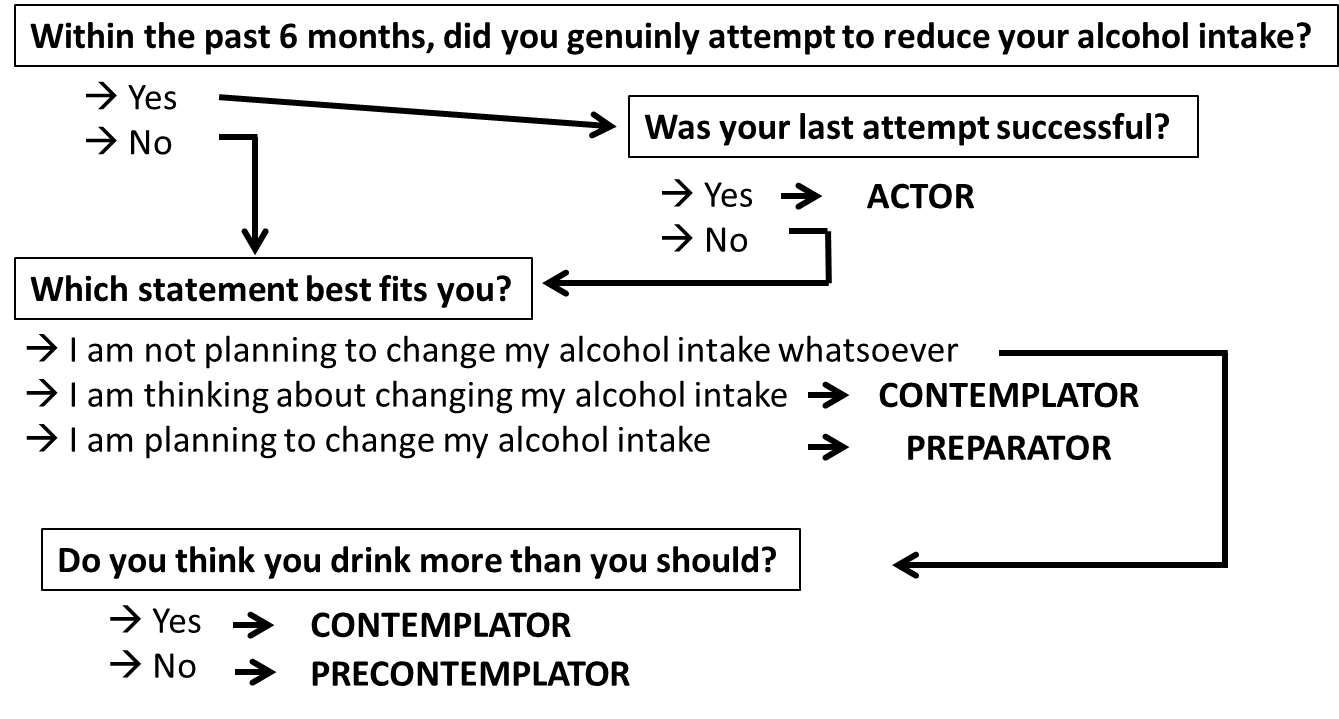 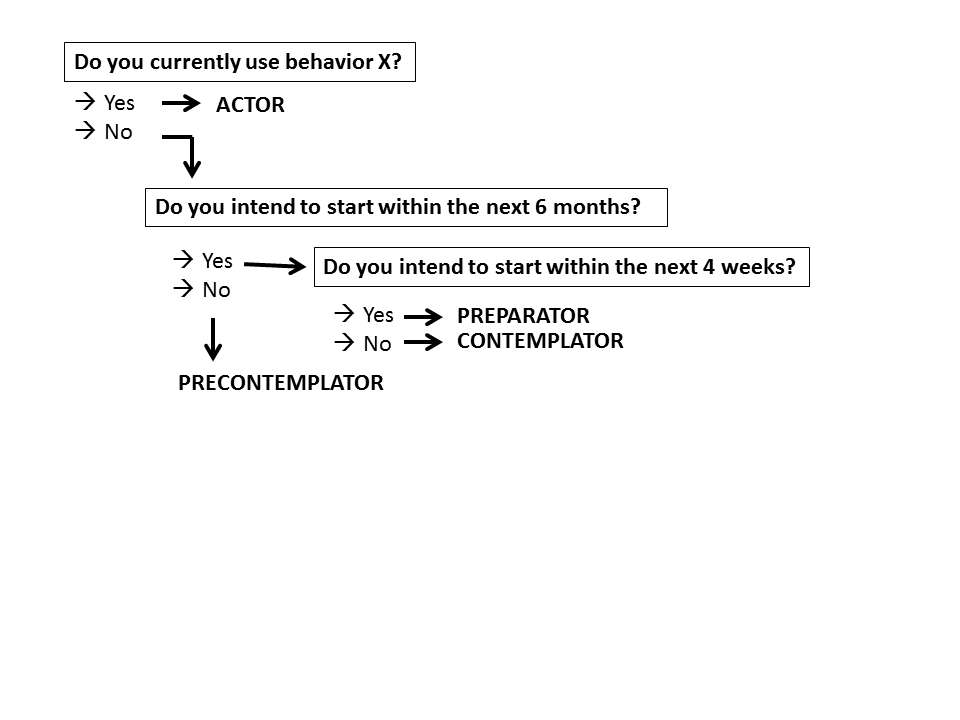 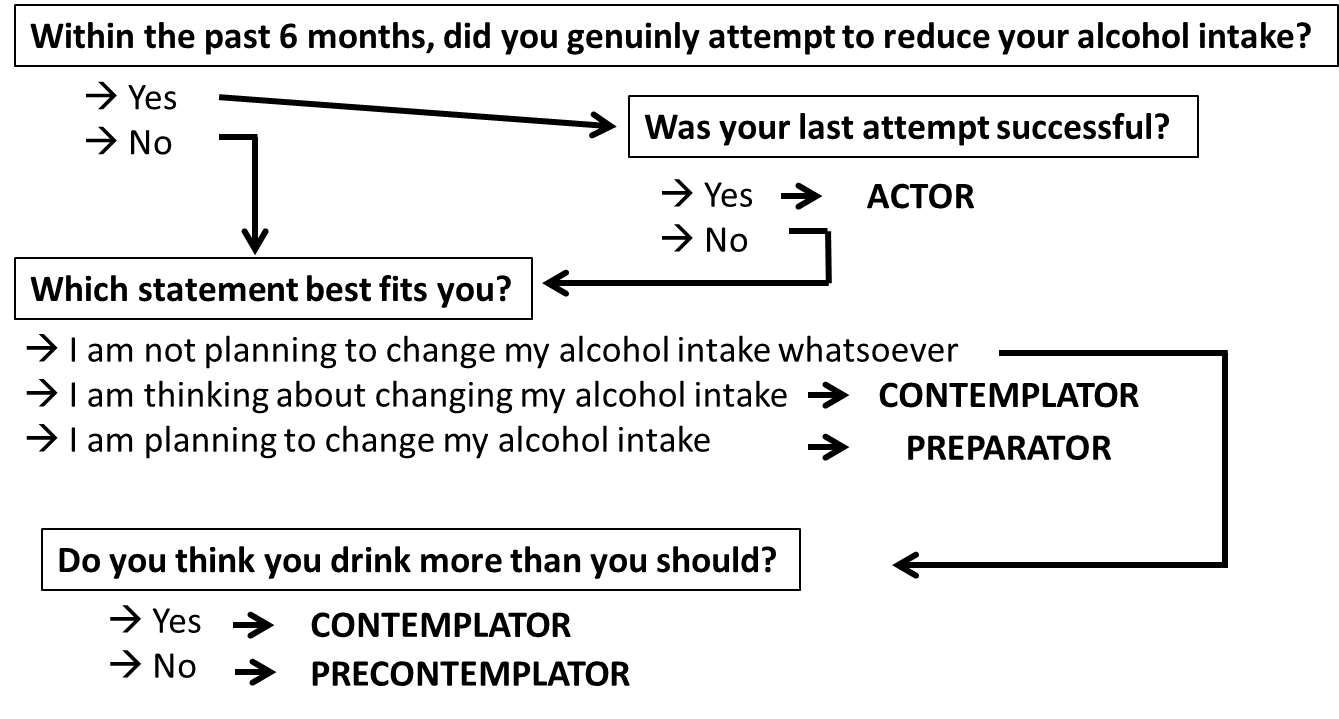 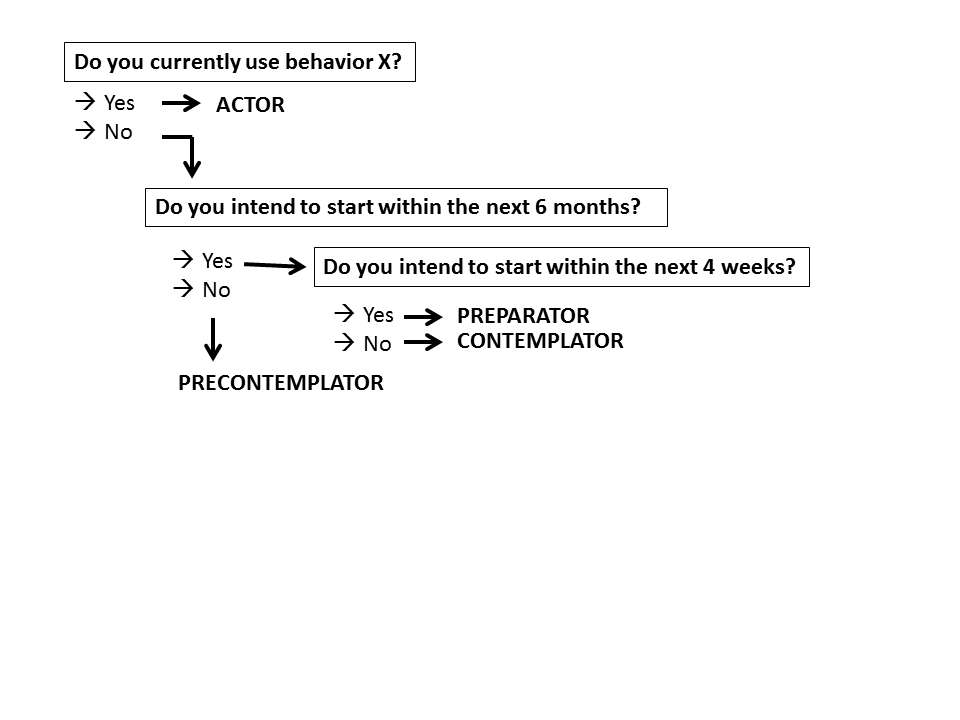 Description of the interventionThe intervention was a computer-based, fully automatized expert system [1] that generated individually tailored motivational feedback letters for participants based on data gathered in computer-assisted telephone interviews. The software platform of our intervention was Microsoft Access (Microsoft Office 2010). Supplementary Table 2 provides an overview on the basic intervention characteristics.The intervention consisted of an alcohol and a depression module, both based on the transtheoretical model of behavior change [2]. For the alcohol module we relied on an already existing system that has been found to reduce alcohol use among HCPs [5]. Minor modifications have been done to the system for our combined intervention. The depression module was newly developed. It was based on the work of Levesque et al. [3] who addressed depressive symptoms by motivating individuals to implement evidence-based depression preventive or ameliorating behaviors (DPBs) into their daily routine. We adopted this approach but made adjustments concerning the scope of the intervention. Instead of creating a lengthy workbook, we used external links to websites to provide additional information. The primary aim of the intervention was to trigger self-help behavior with a minimal intervention format. Thus, comprehensibility and simplicity were leading principles in choosing and defining DPBs. The five target behaviors chosen were largely congruent to Levesque et al.: 1) obviate negative thoughts [6,7], 2) engage in healthy, pleasant activities on most days [8,9], 3) practice stress management on most days [10-12], 4) exercise on most days [13-15], and 5) getting help (professional or non-professional) when needed. The main differences to Levesque et al. concerned behaviors 1 and 5. Cognitive restructuring was not made a topic of our intervention. We deemed it too complex for an unguided intervention not providing extensive auxiliary material, e.g., a workbook in which this strategy could be thoroughly explained. Instead, we aimed at motivating individuals to apply positive psychology exercises (e.g., the three good things exercise [16]) and to engage in individually meaningful activities (e.g., hobbies or rewarding social behaviors) despite the presence of negative thoughts. We further used a broader definition of help-seeking. In our intervention, help-seeking also included seeking help from non-professional sources (e.g., friends and family). Moreover, we wanted to motivate participants to seek help not only for mental health problems but also for other hassles of daily living (e.g., financial) that unresolved might facilitate the development of mental health problems.The alcohol module contained feedback on 1) motivation to change drinking behavior, 2) current drinking behavior, 3) personal risk of experiencing (health related, psychological, social) negative consequences of consuming alcohol, 4) experienced pros and cons of consuming alcohol (alcohol related decisional balance), 5) processes of change, and 6) self-efficacy to resist drinking alcohol in highly tempting situations. The depression module contained feedback on 1) experienced depressive symptoms, 2) participants’ motivation to use each DPB, 3) outcome expectations concerning DPBs, 4) processes of change, and 5) participants’ self-efficacy to use DPBs. Outcome expectations were chosen over perceived pros and cons of using DPBs because it allows giving strategy specific feedback with less time consuming assessments. Participants preparing to reduce their alcohol intake or to adopt a DPB further received tips on how to plan the behavior change. The final intervention system used in the pre-post pilot study contained 2902 text modules (baseline: n=727, T1: n=1095; T2: n=1080) which were combined by applying predefined rules, thus allowing for the creation of highly individualized feedback letters. After baseline, T1, and T2, participants received two letters, respectively (Supplementary Figure 1). The interval between letters was 7 days. Feedback was split to avoid that participants had to read and process too much information at once. Letters were divided into two parts. Part 1 focused on depression and DPBs, part 2 on alcohol consumption. Both modules were linked by information about the interrelation of depression and alcohol consumption. Supplementary Table 3 provides an overview on the different sections of the letters and the variables they were tailored by. Letters contained written and visual feedback elements (cf. attached example letters). Their length ranged from three to five pages. Beside the letters, participants received weekly individually tailored short messages via mobile phone or e-mail. These included one welcoming and one farewell message, 15 messages on DPBs (three for each DPB), and nine messages on processes of change (six alcohol-related, three depression-related). The pool of short messages contained 872 messages. Letters and short messages contained several normative feedback elements. At T1 and T2, they also provided feedback on whether and what individual changes have occurred.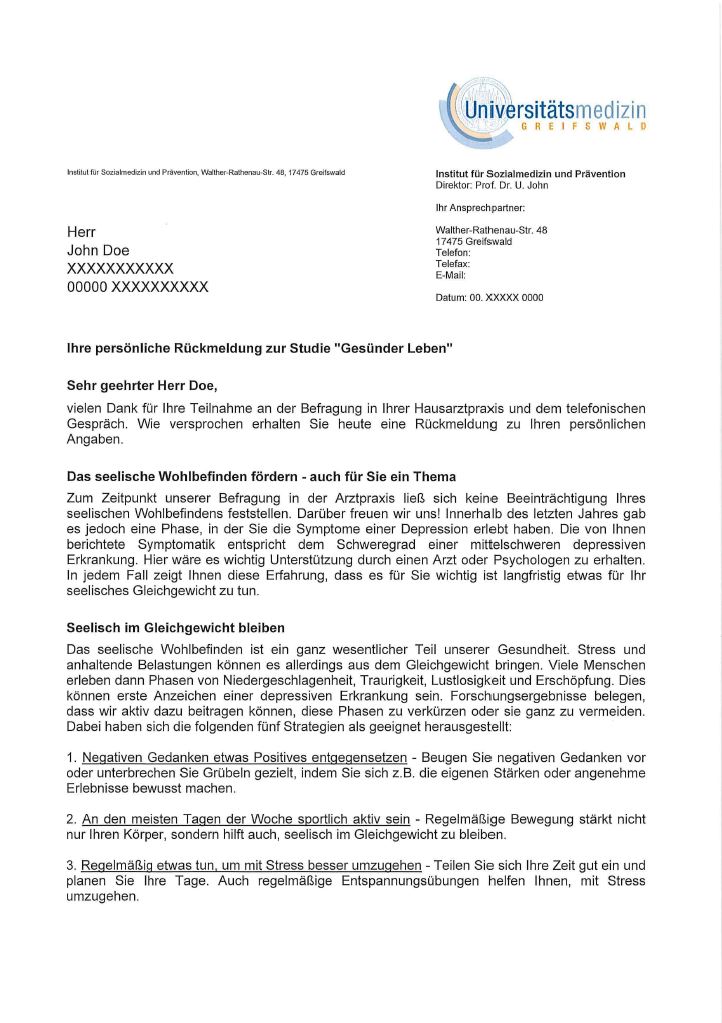 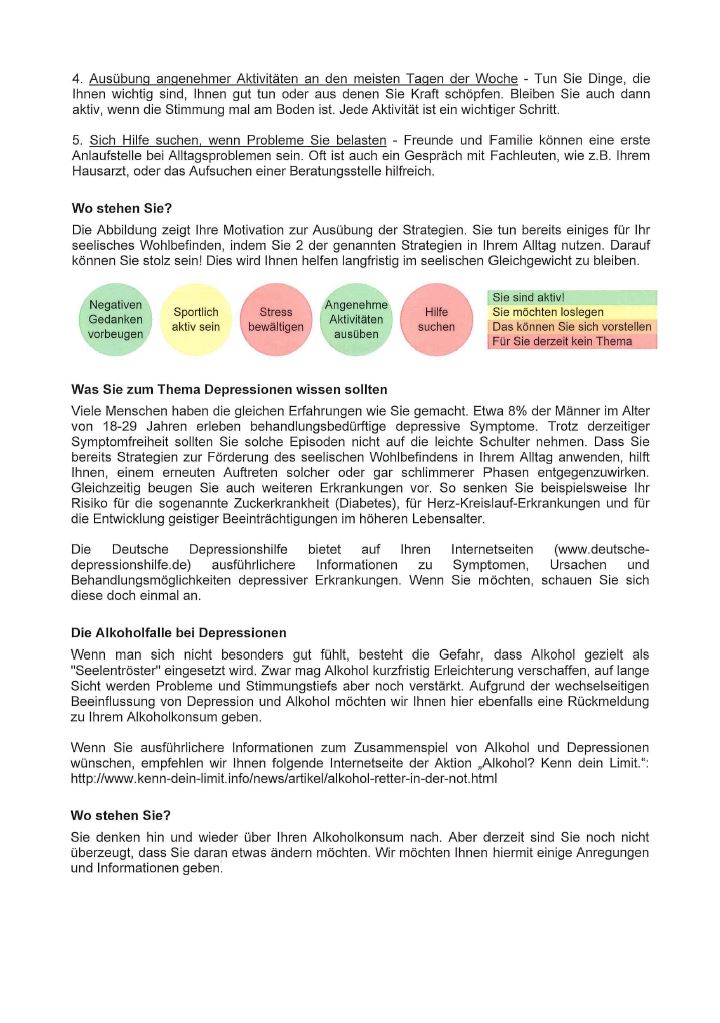 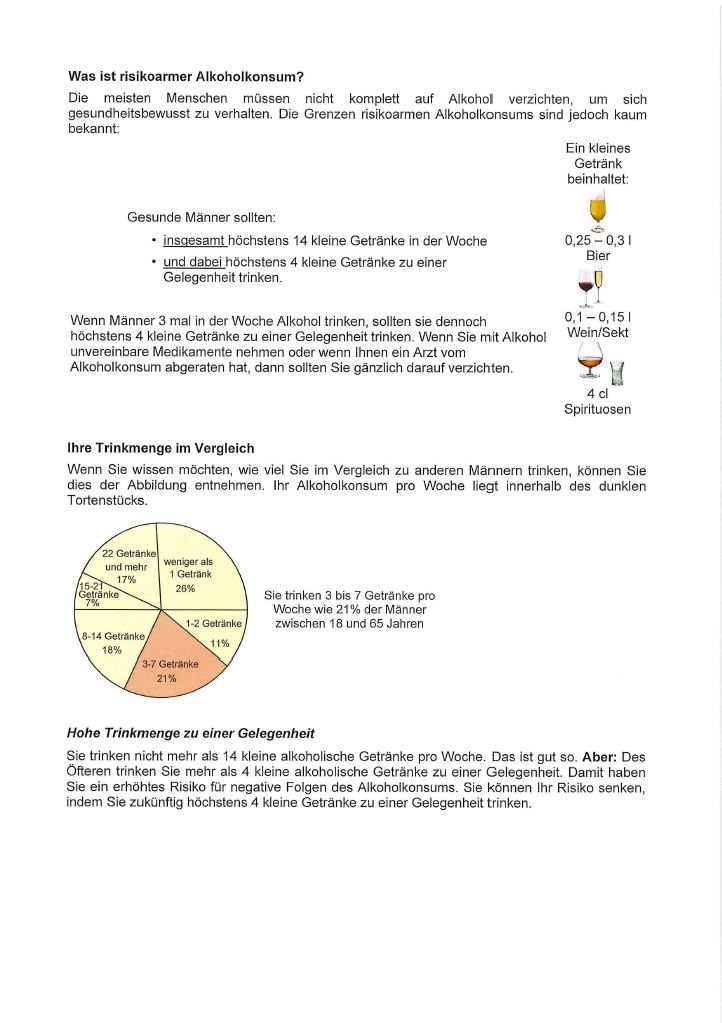 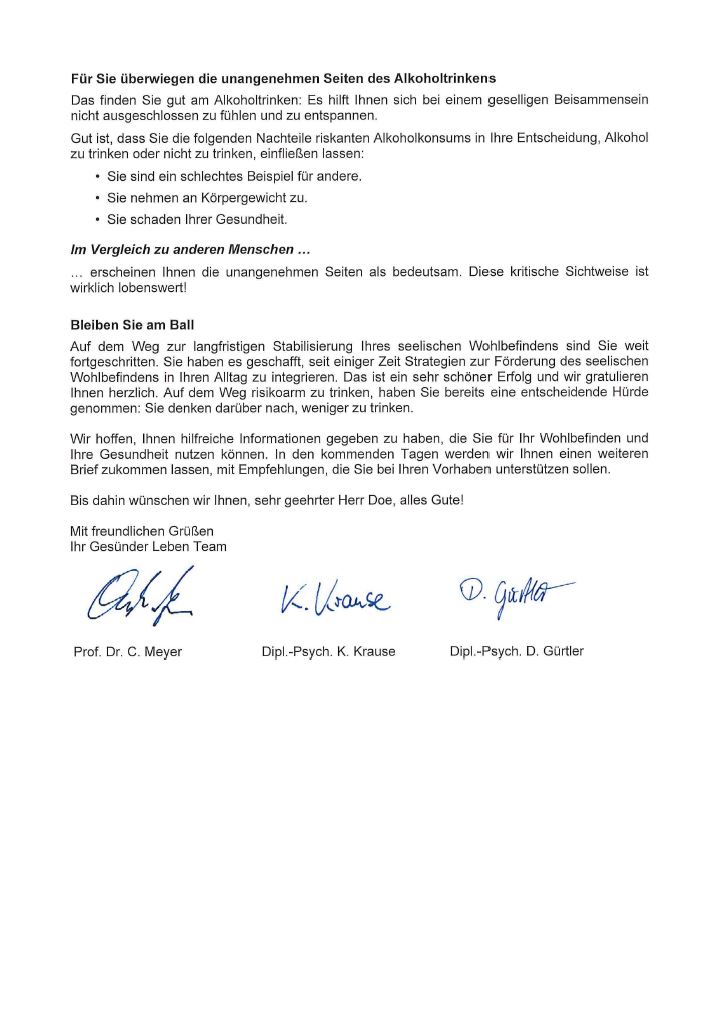 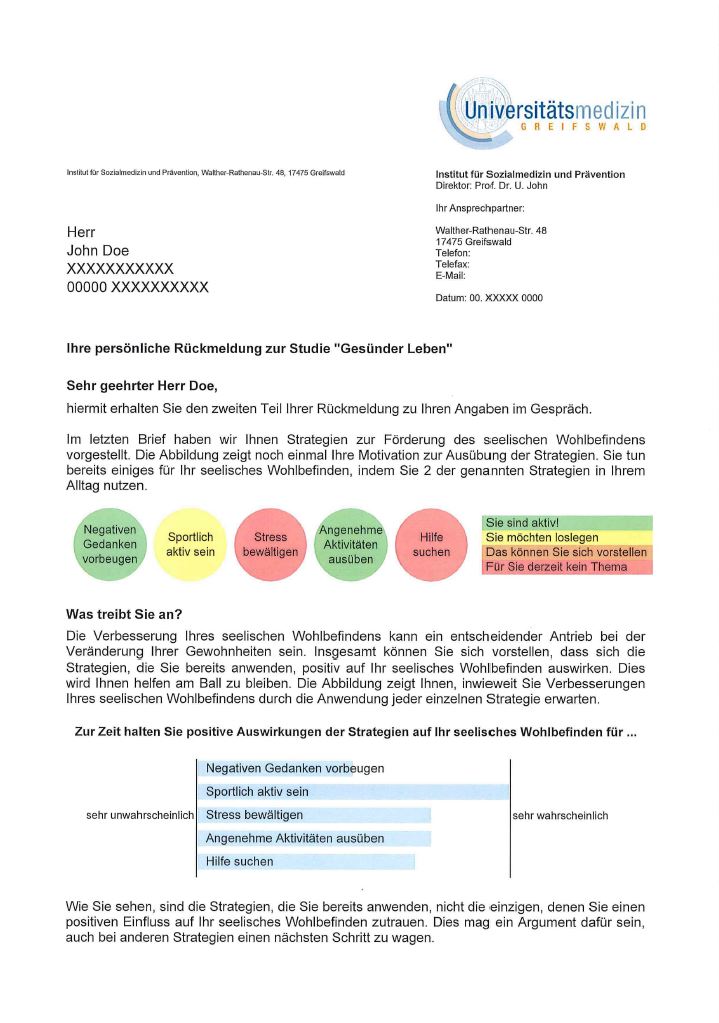 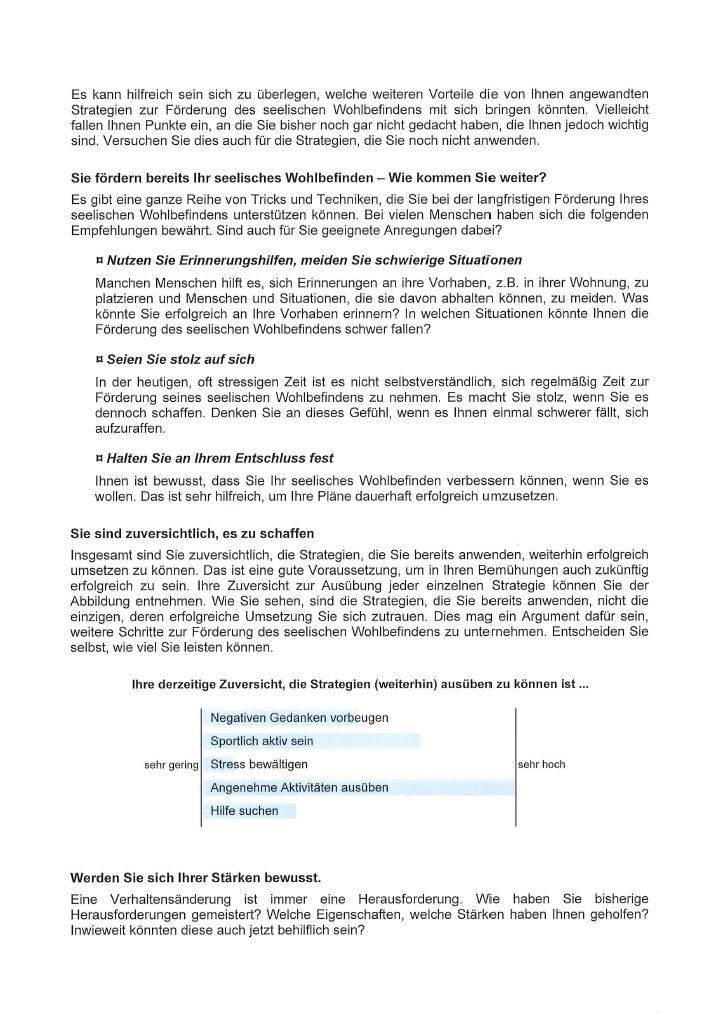 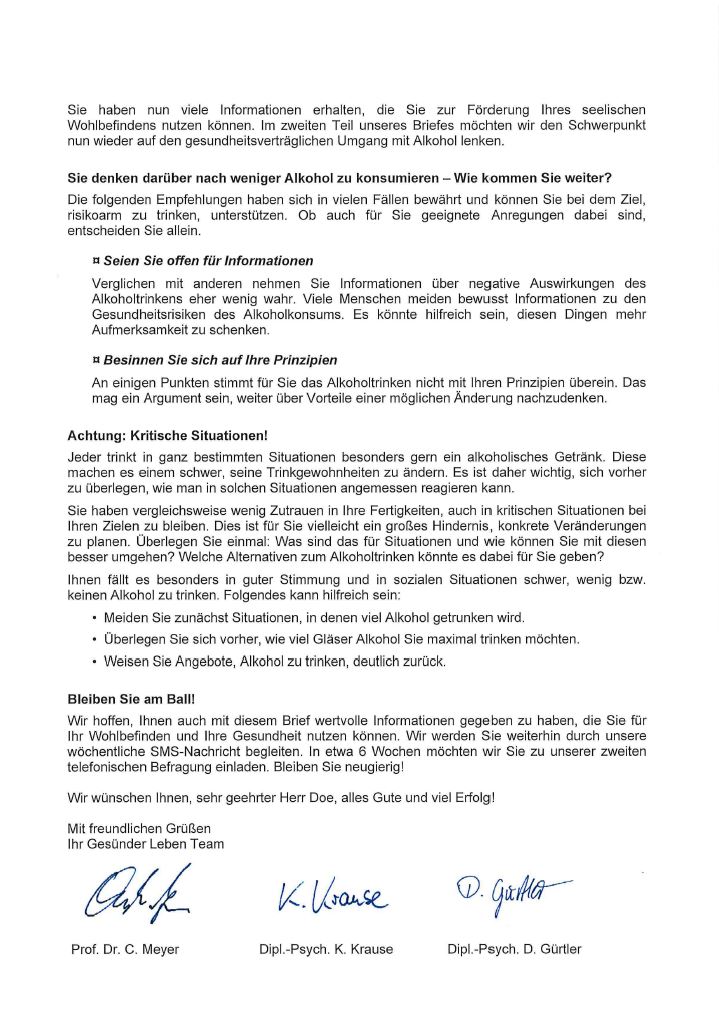 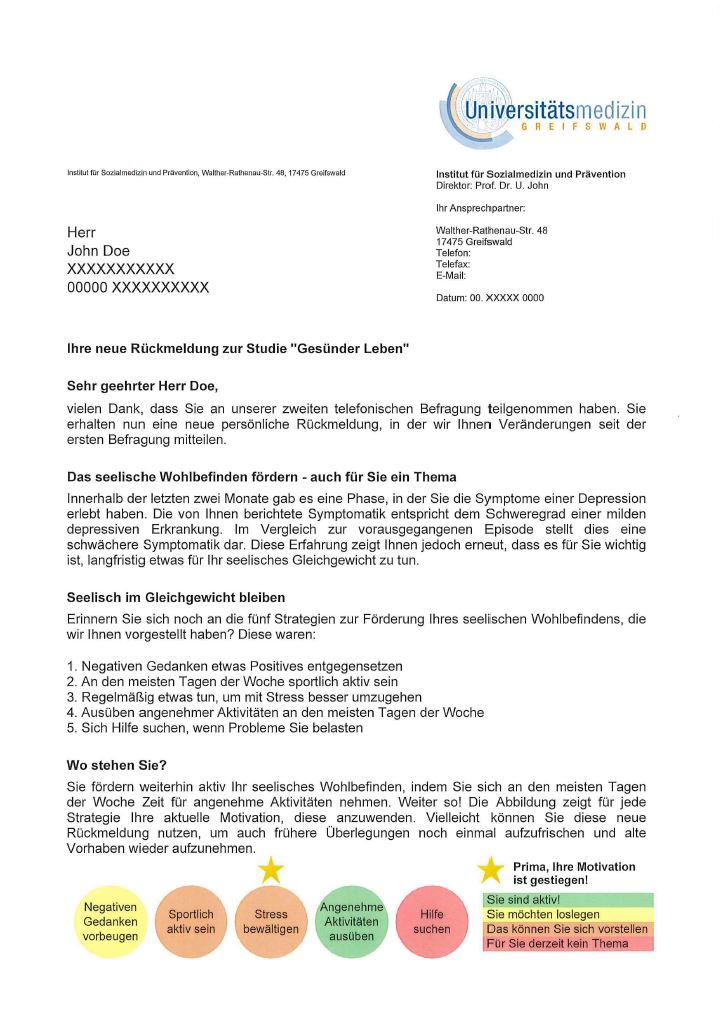 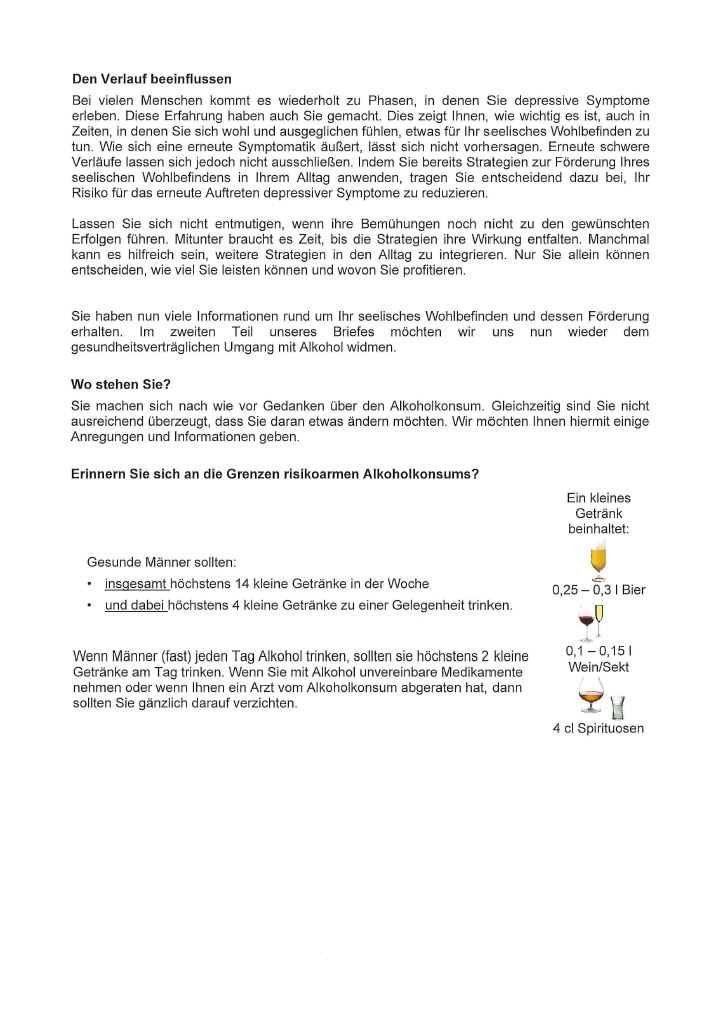 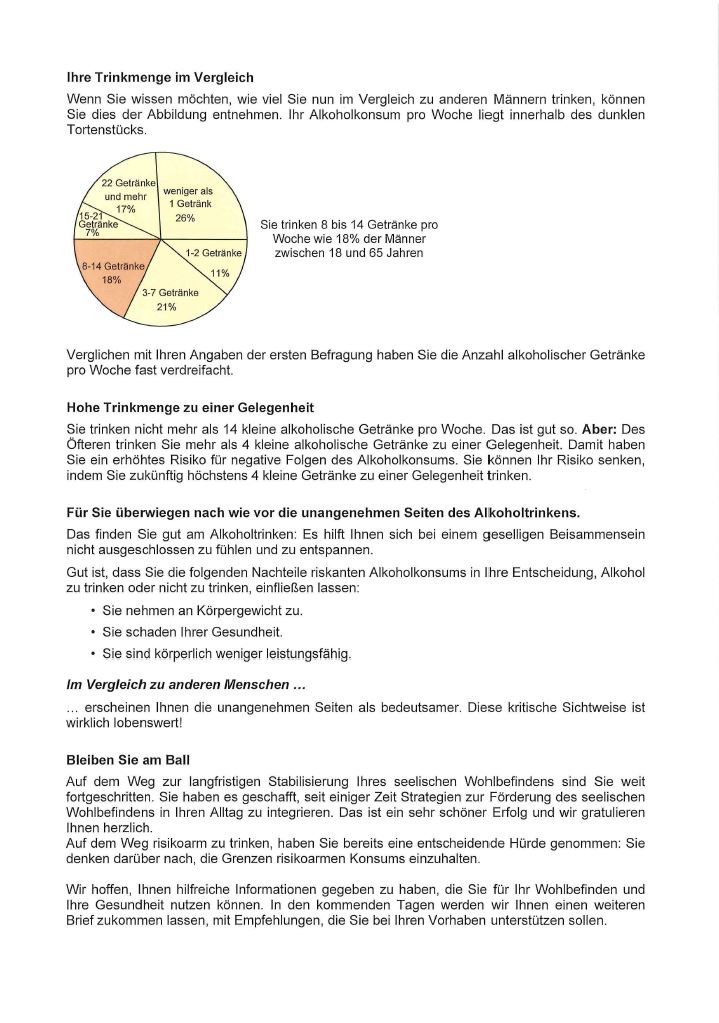 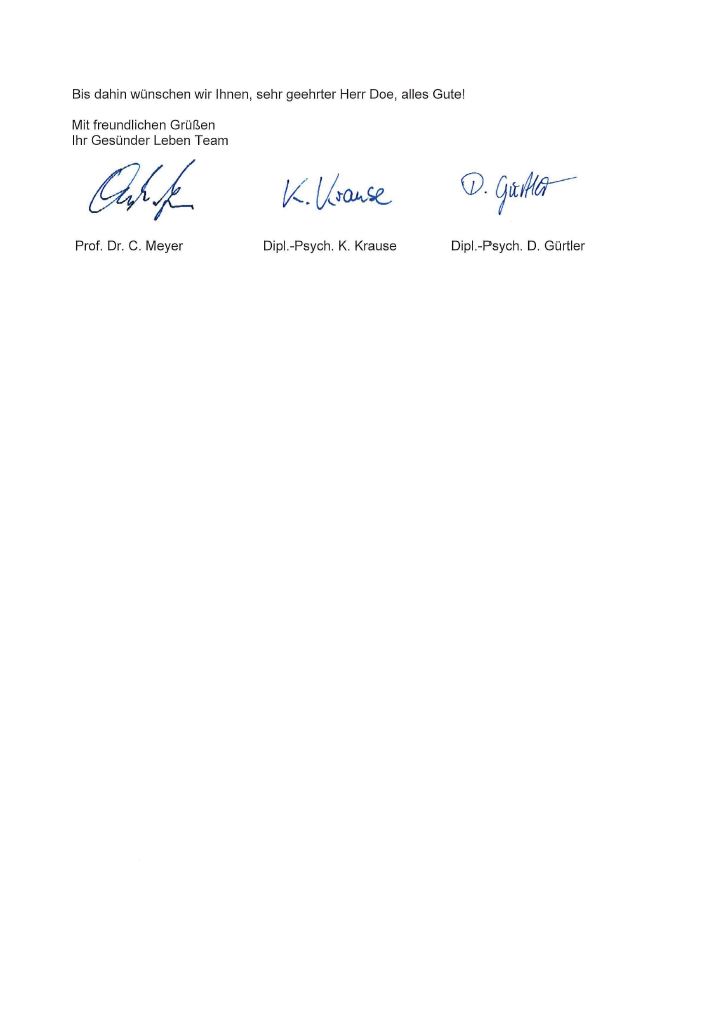 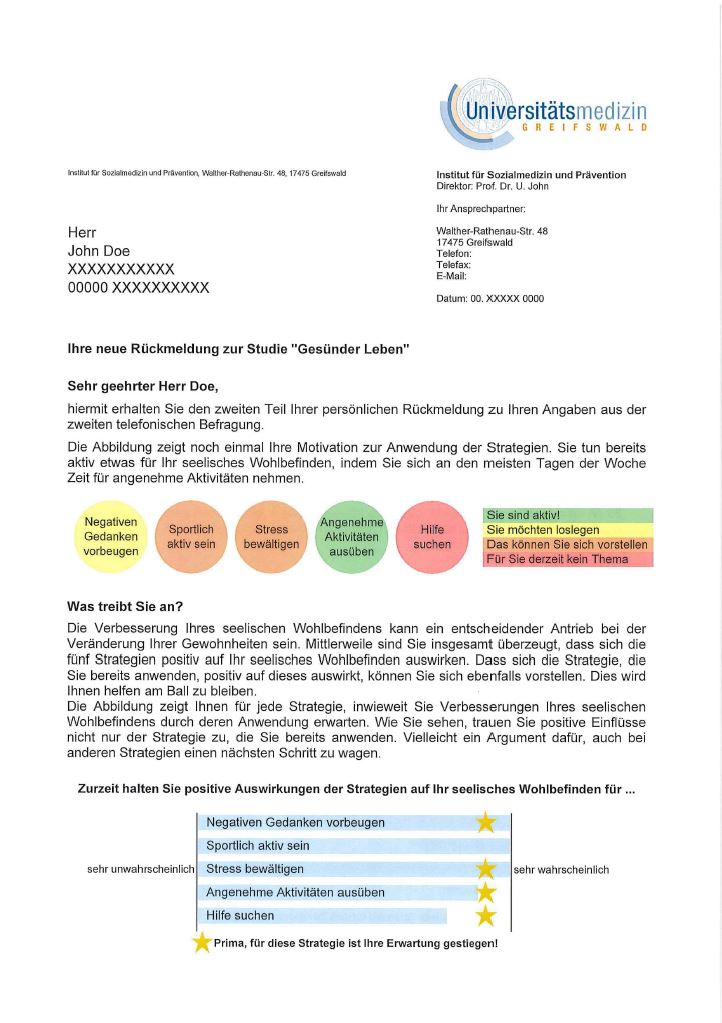 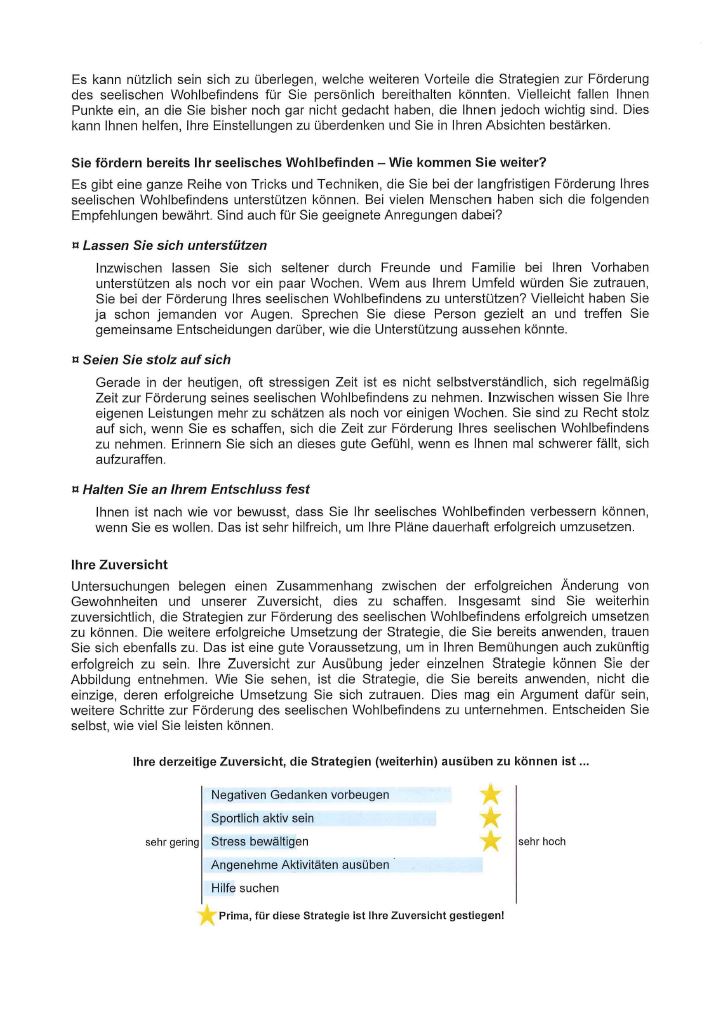 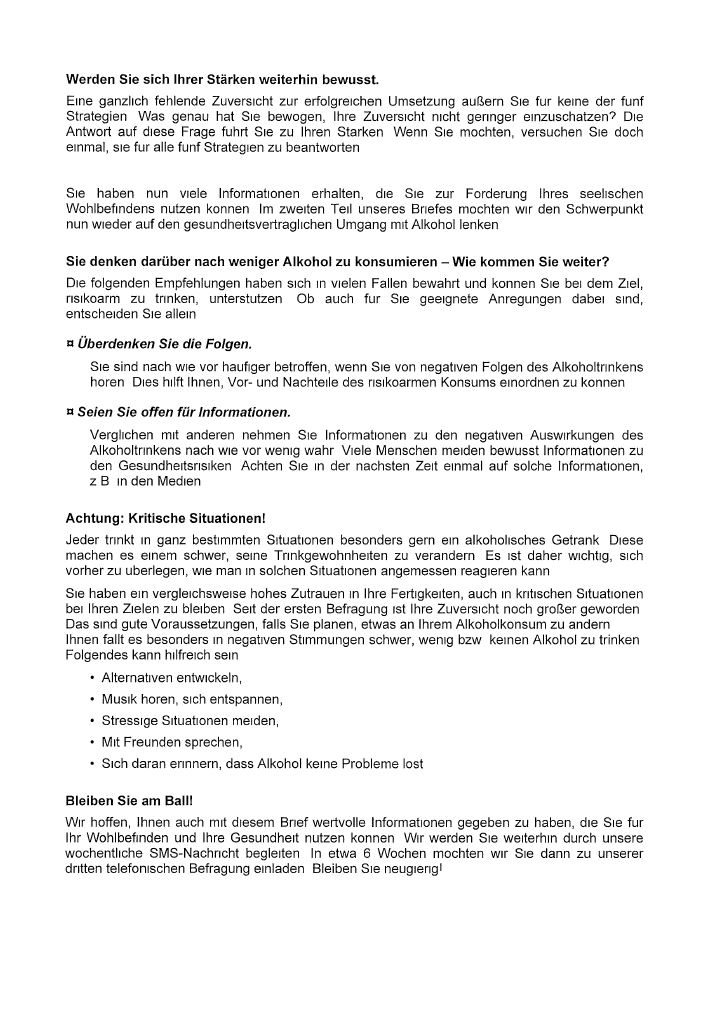 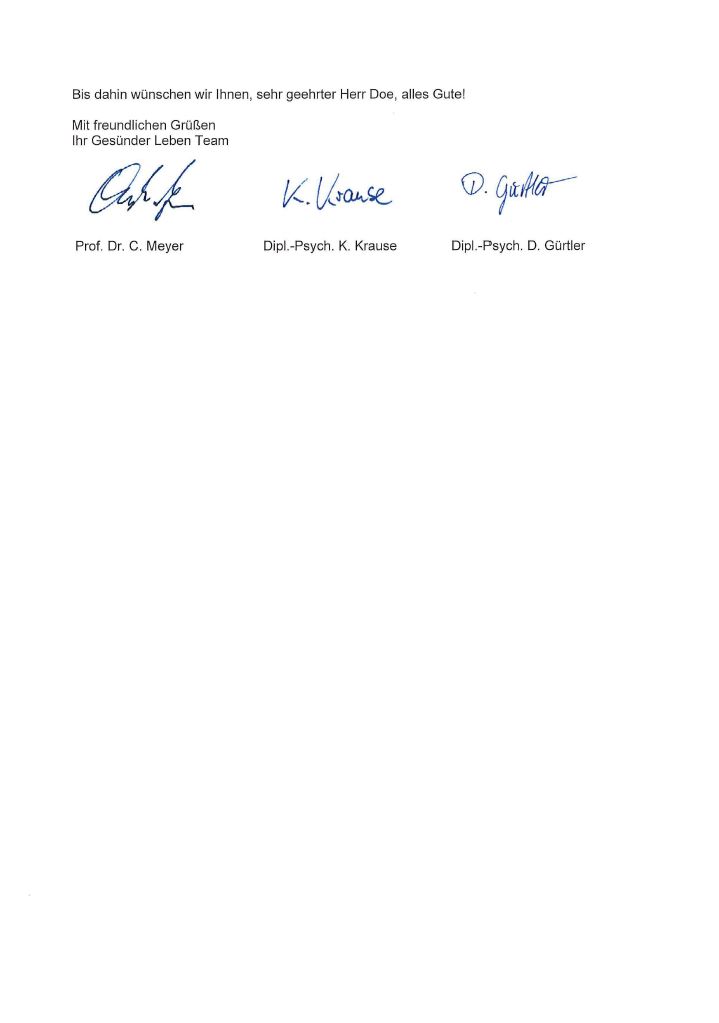 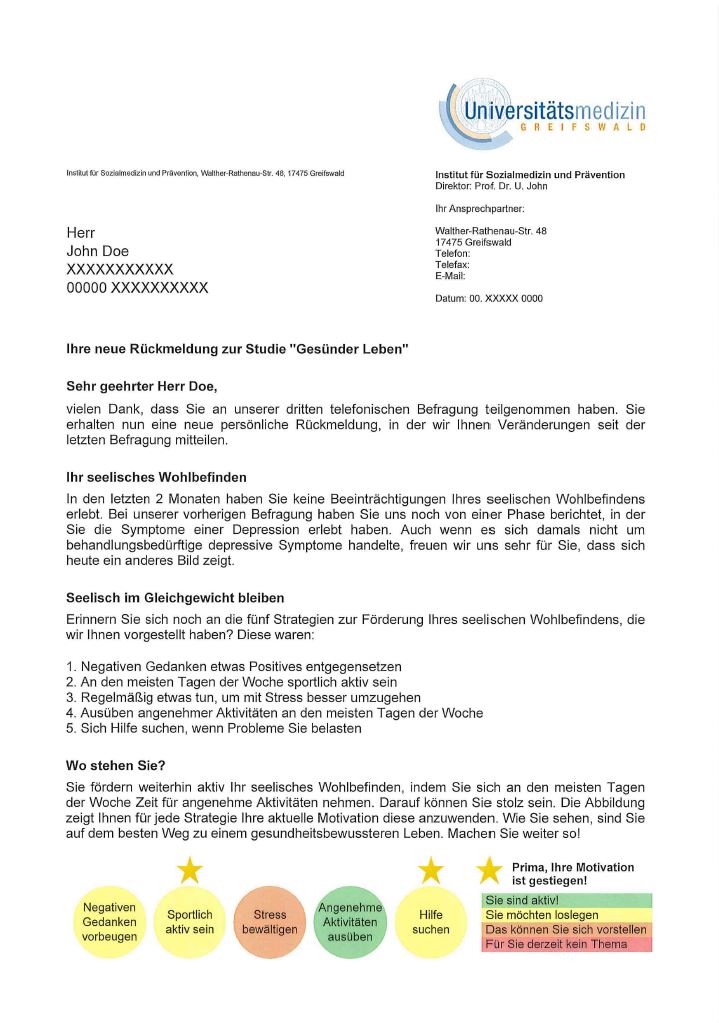 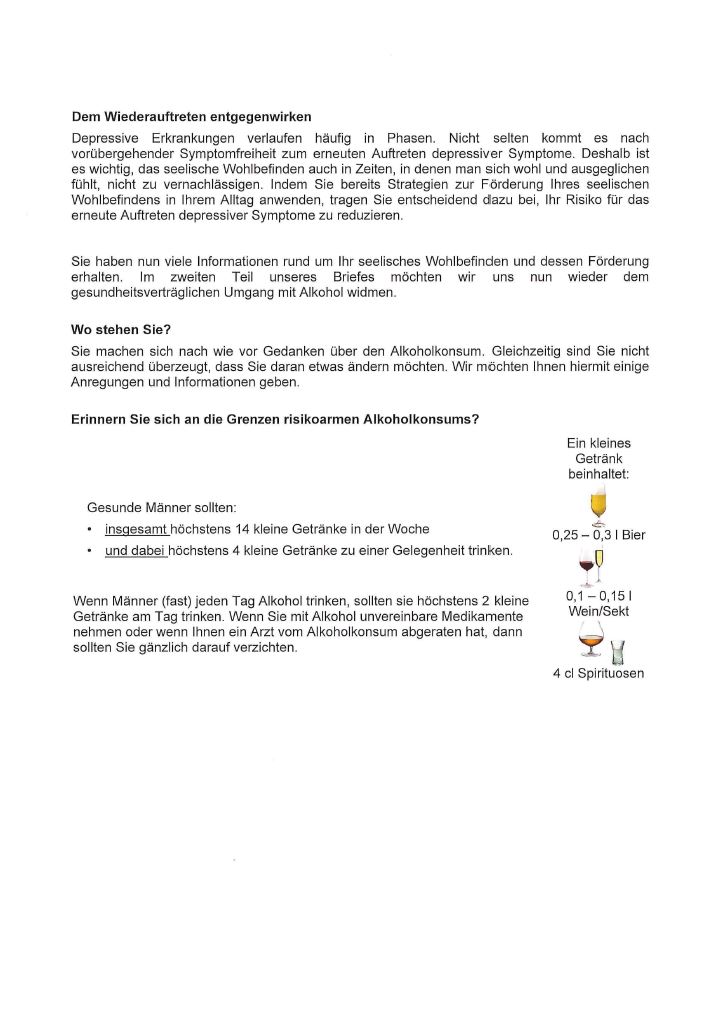 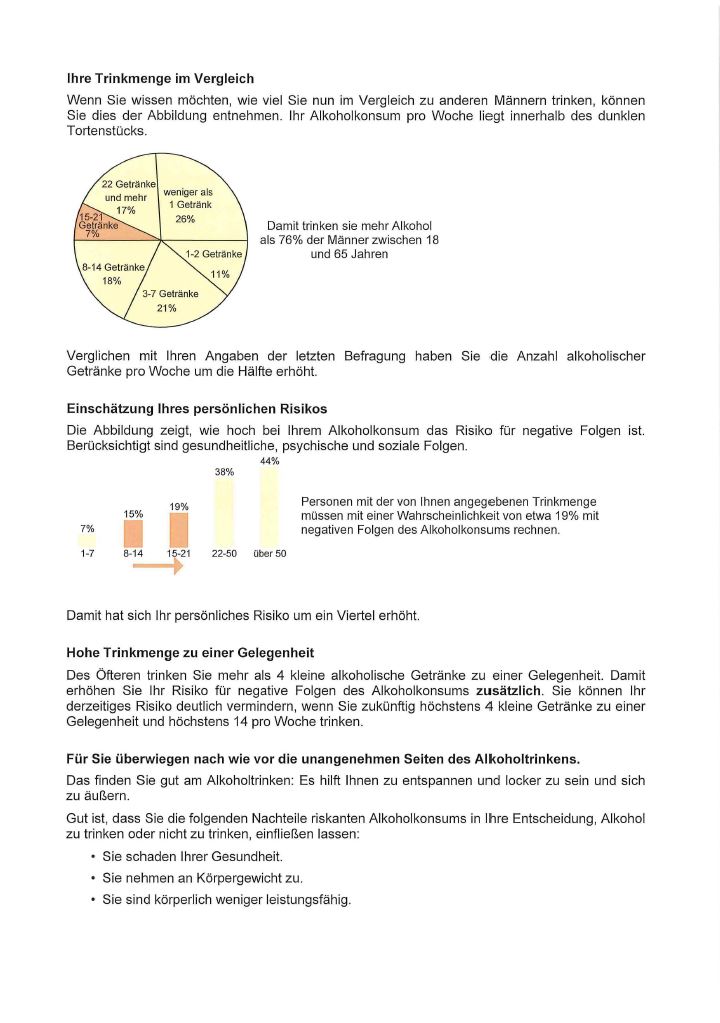 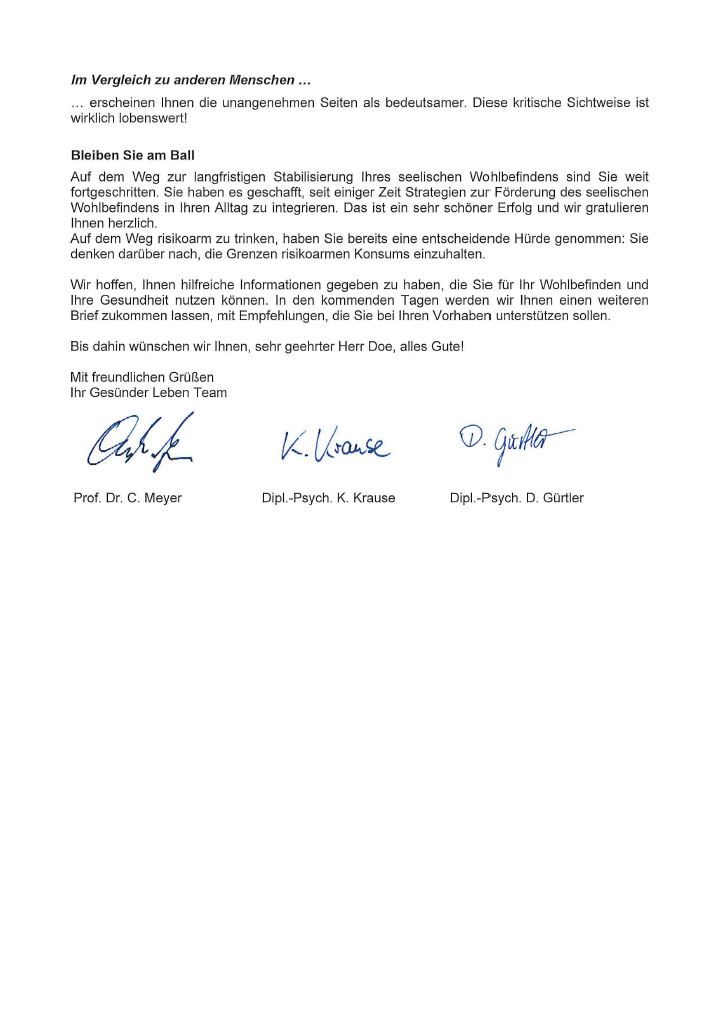 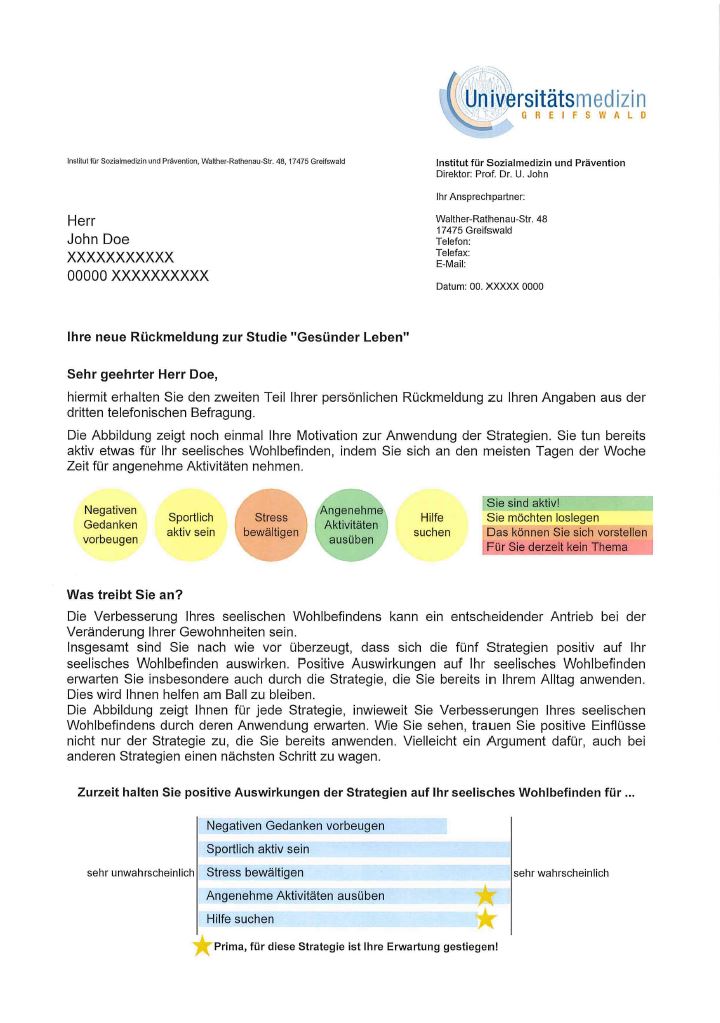 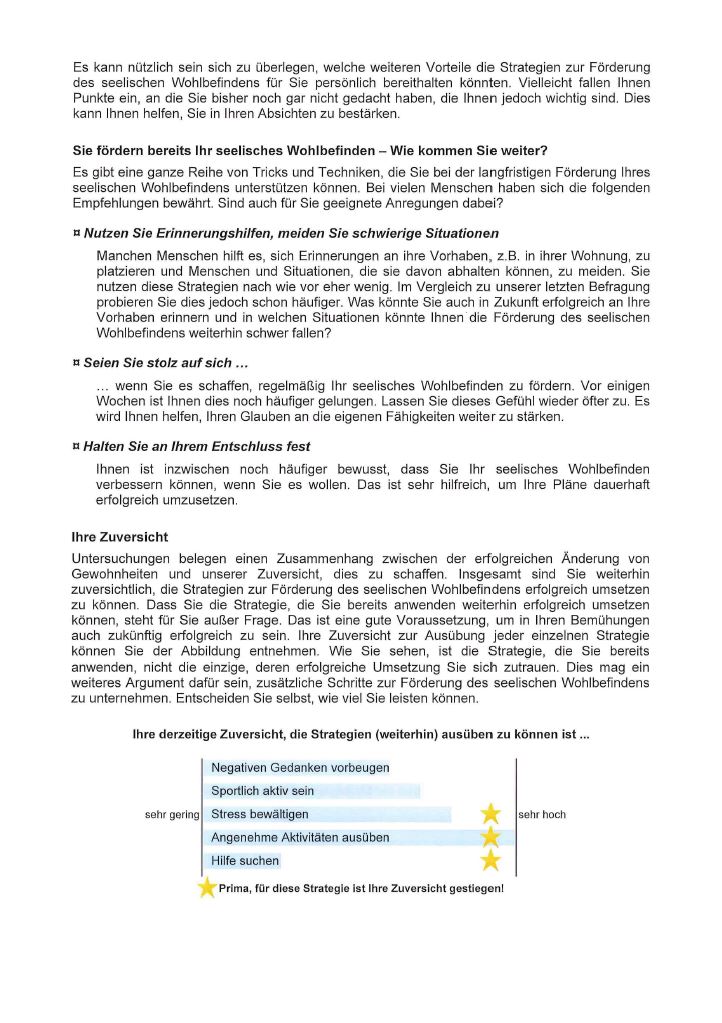 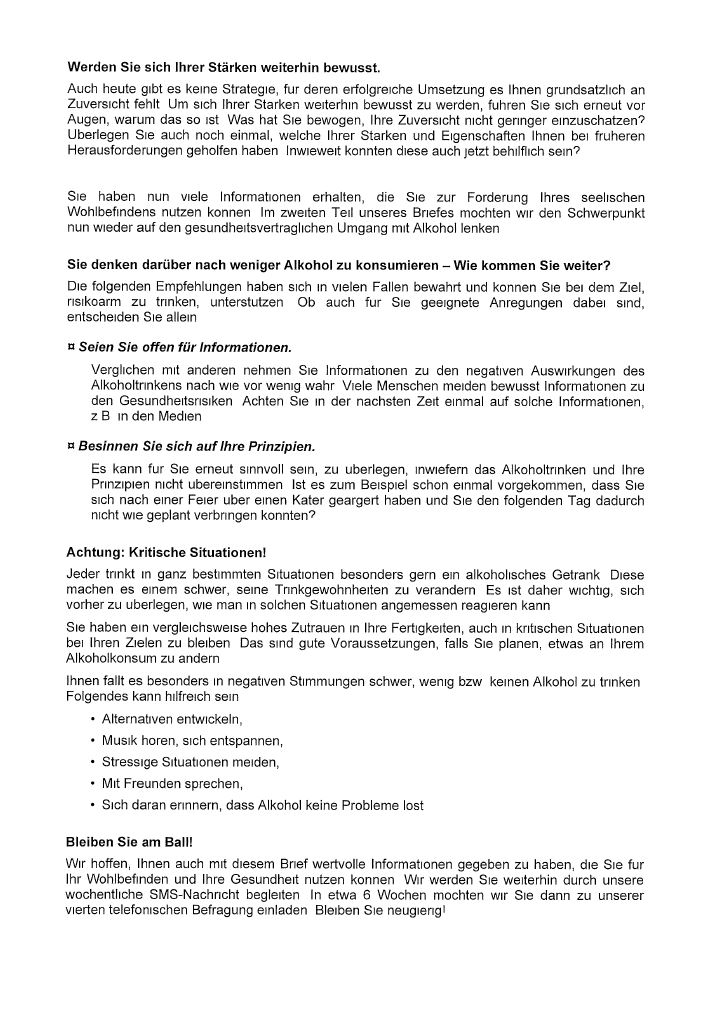 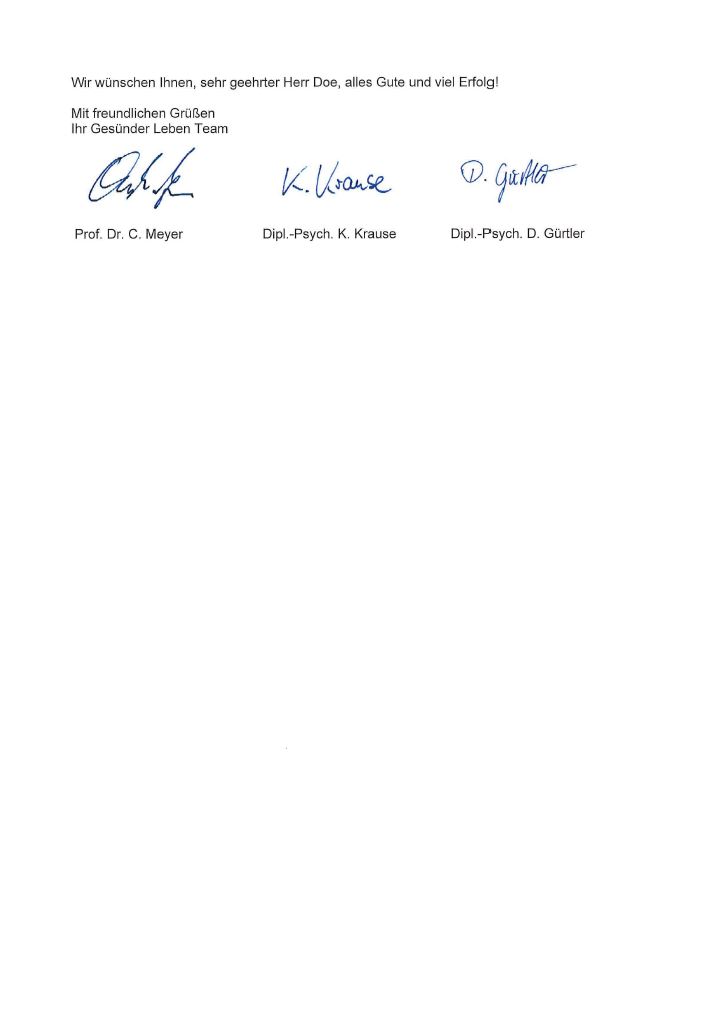 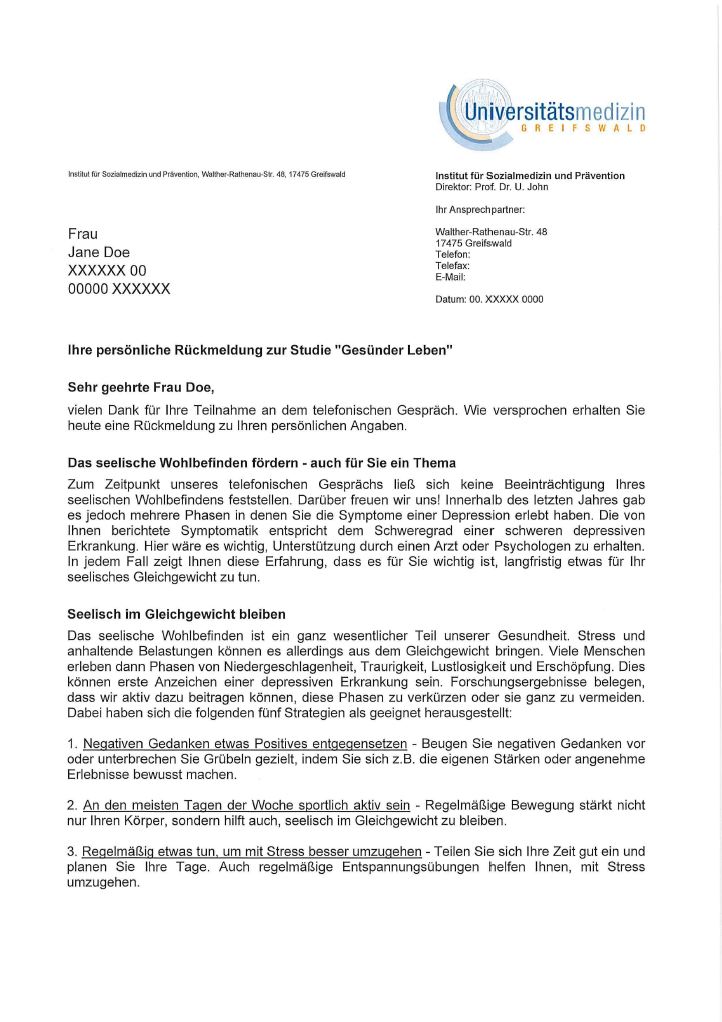 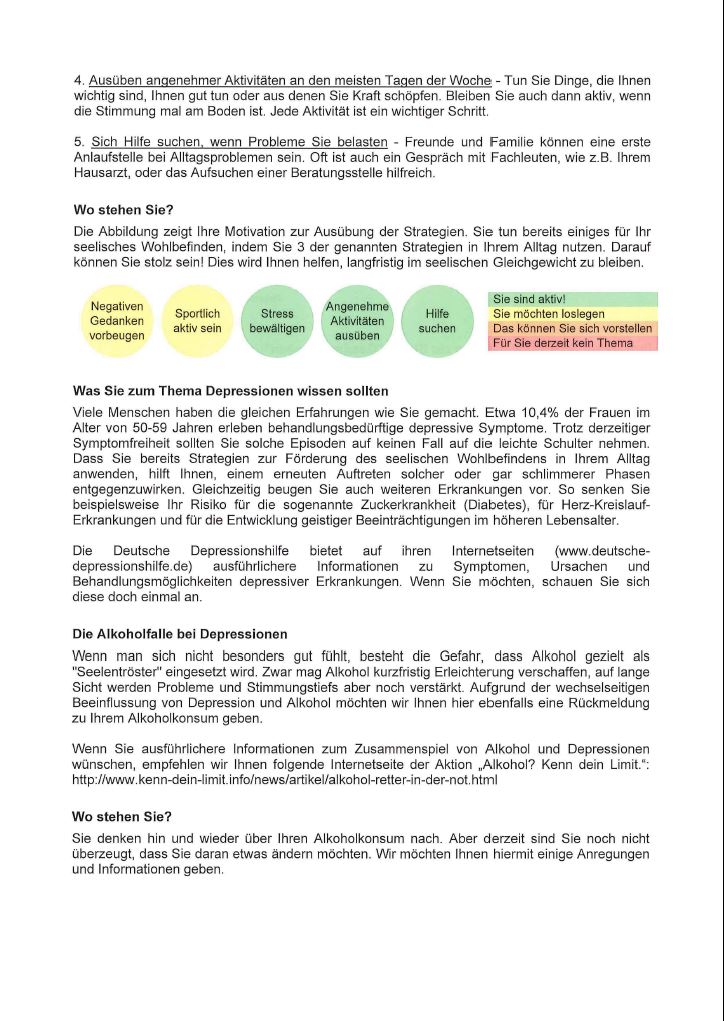 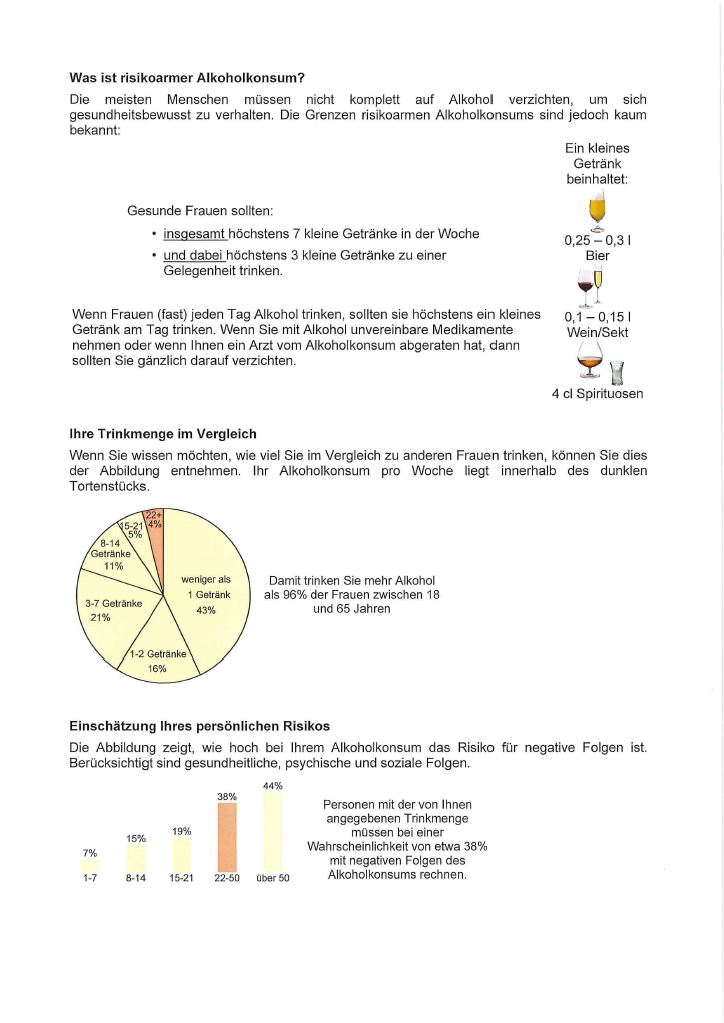 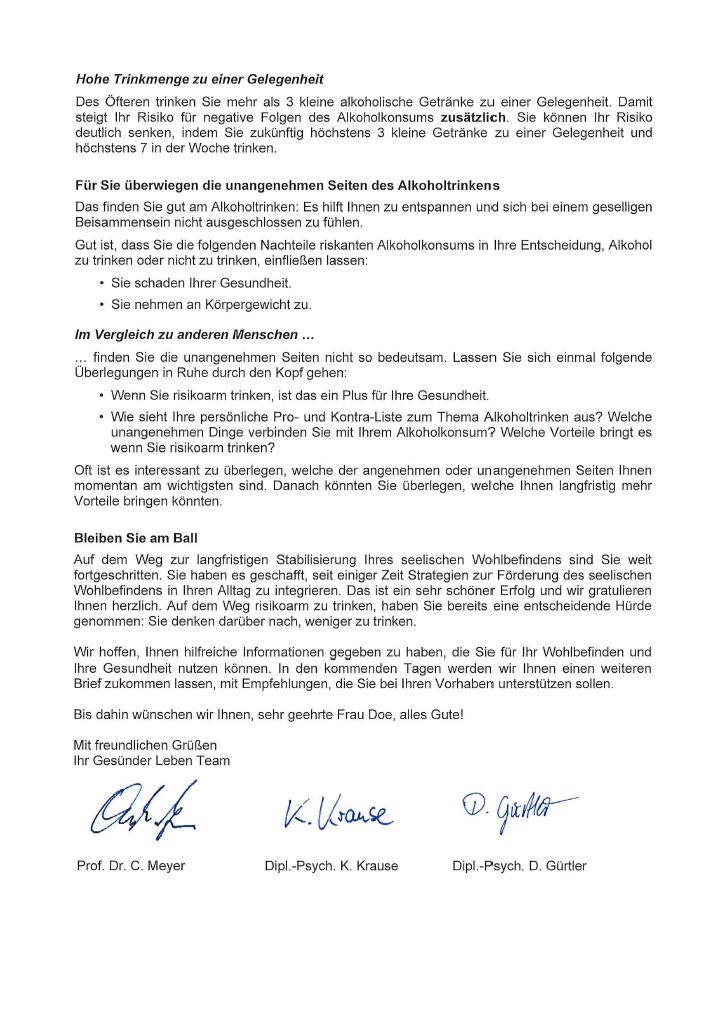 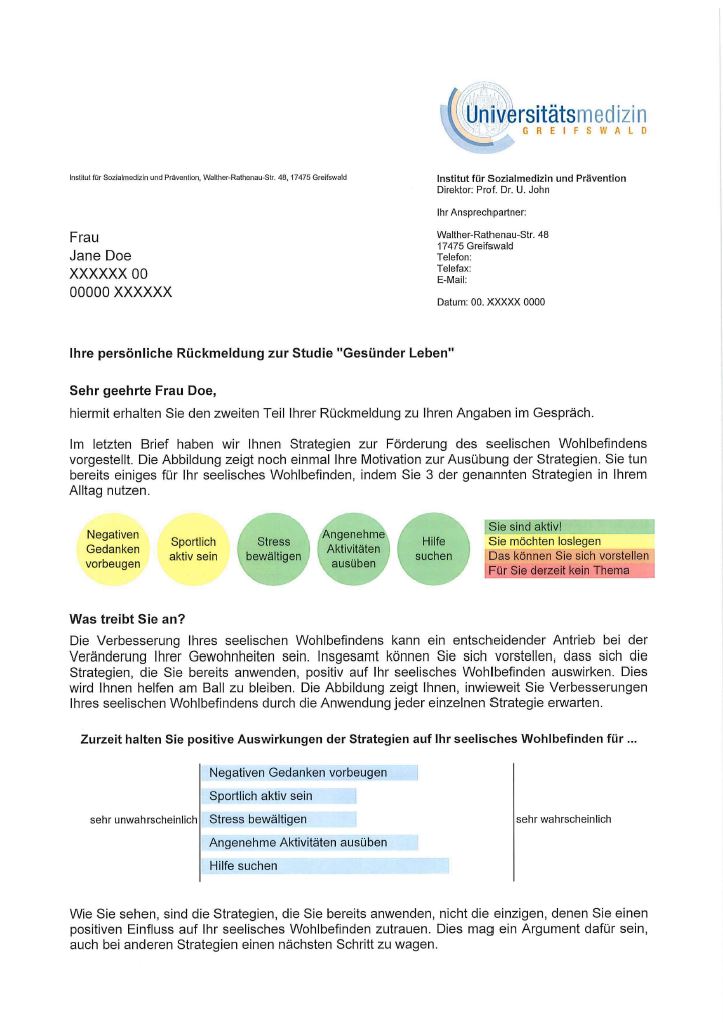 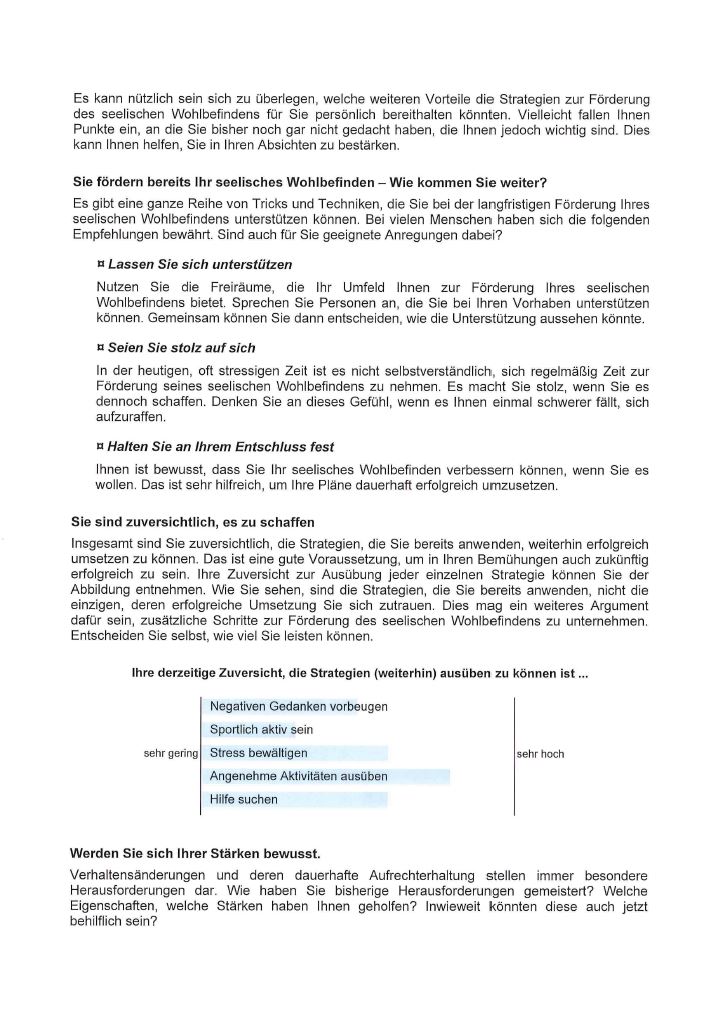 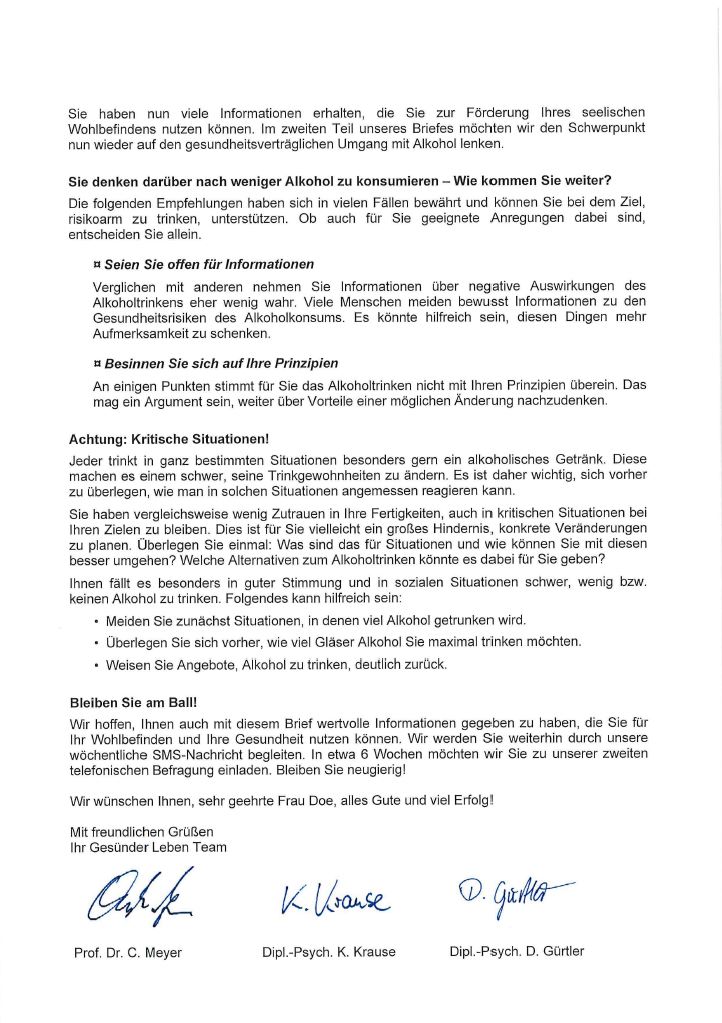 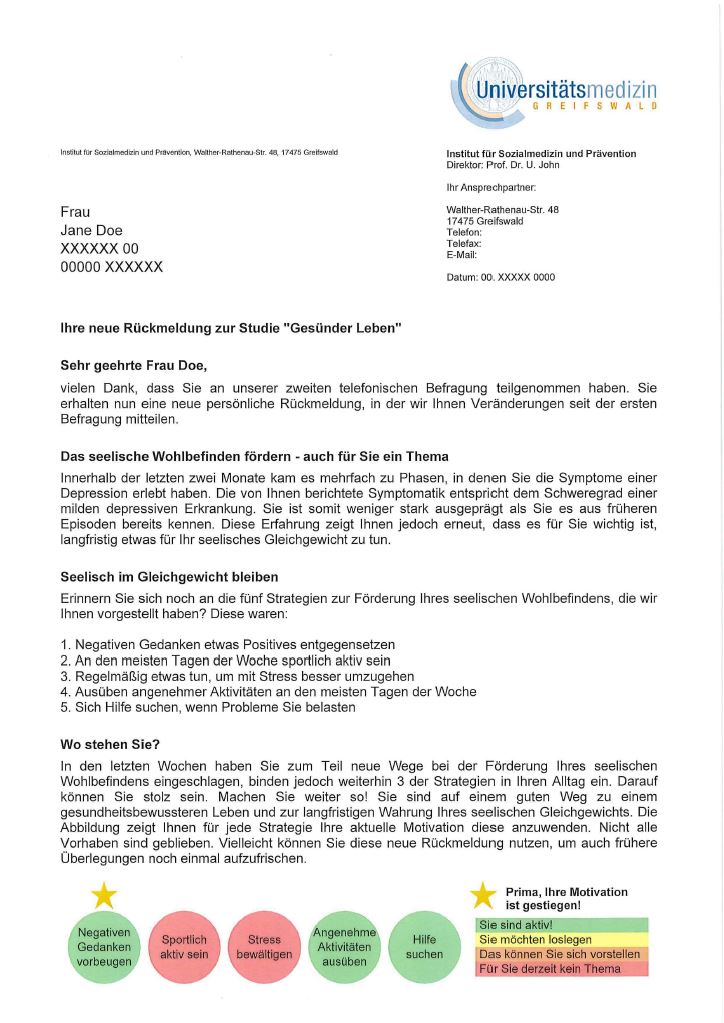 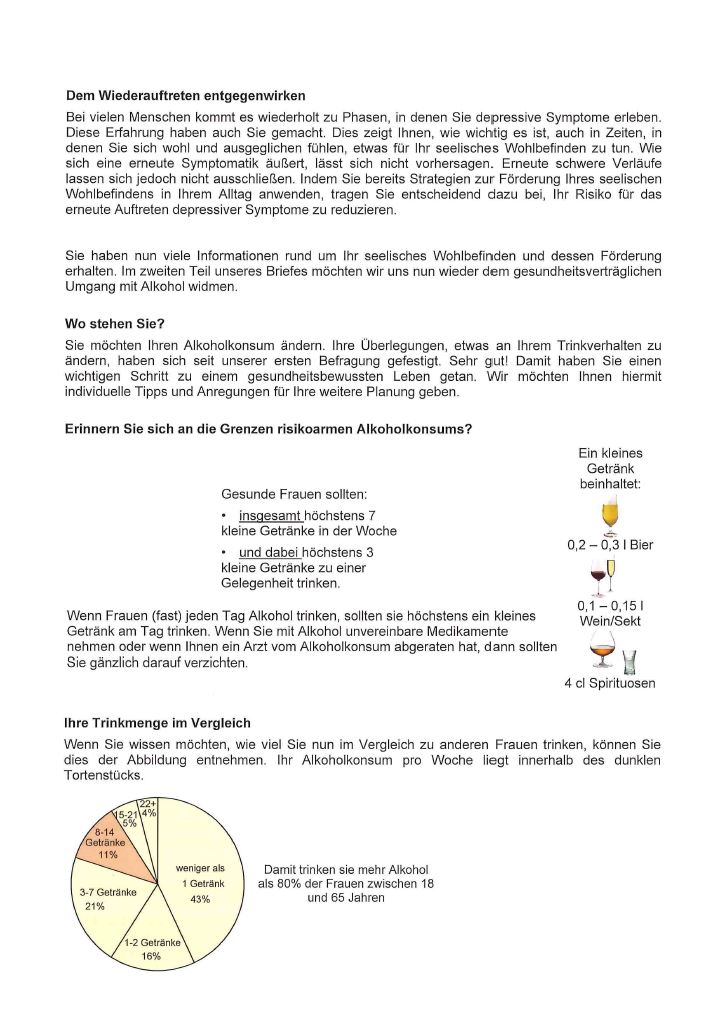 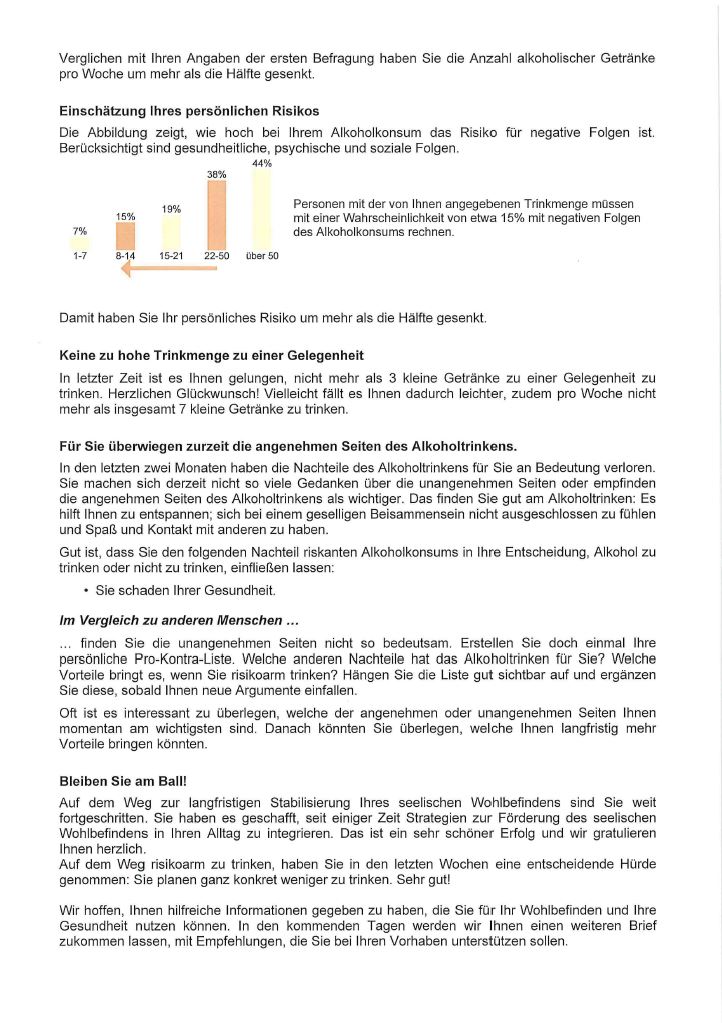 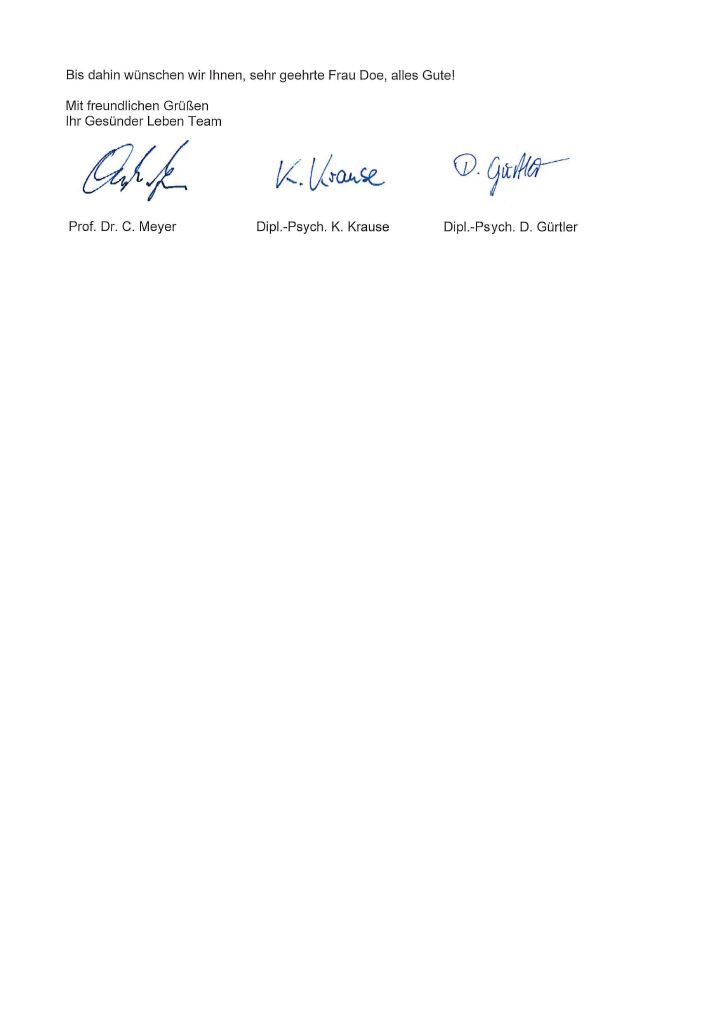 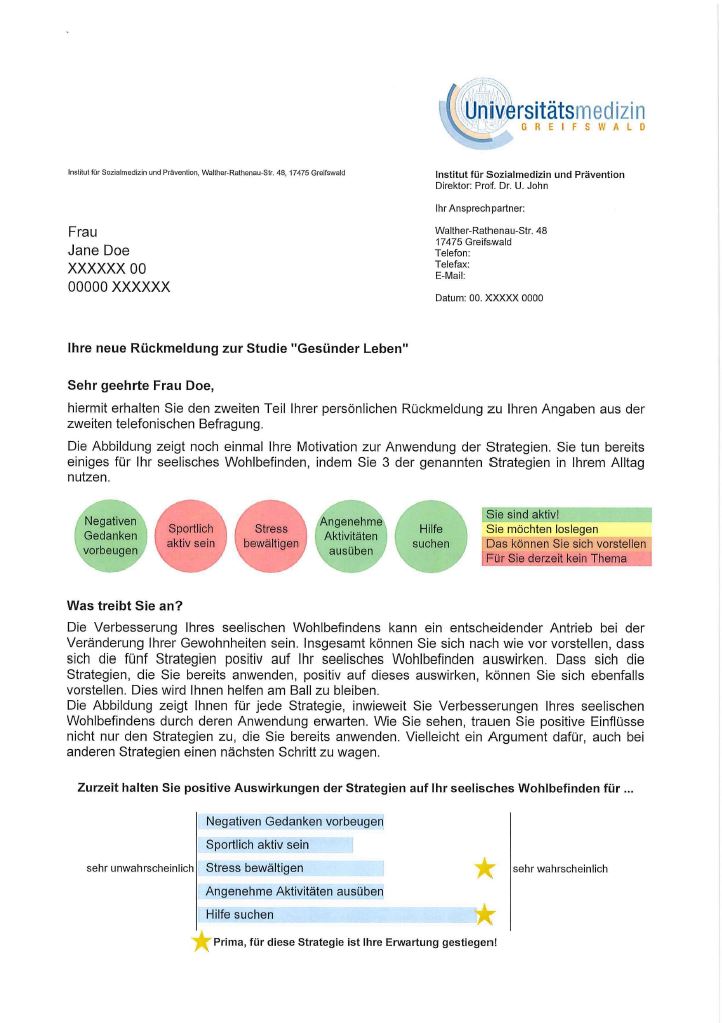 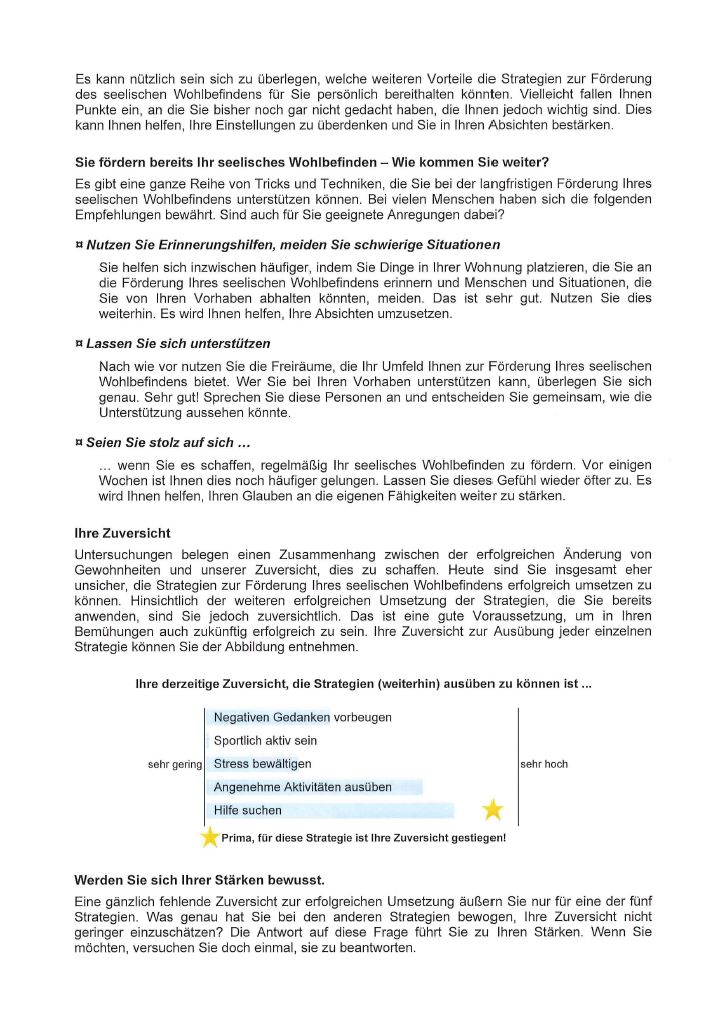 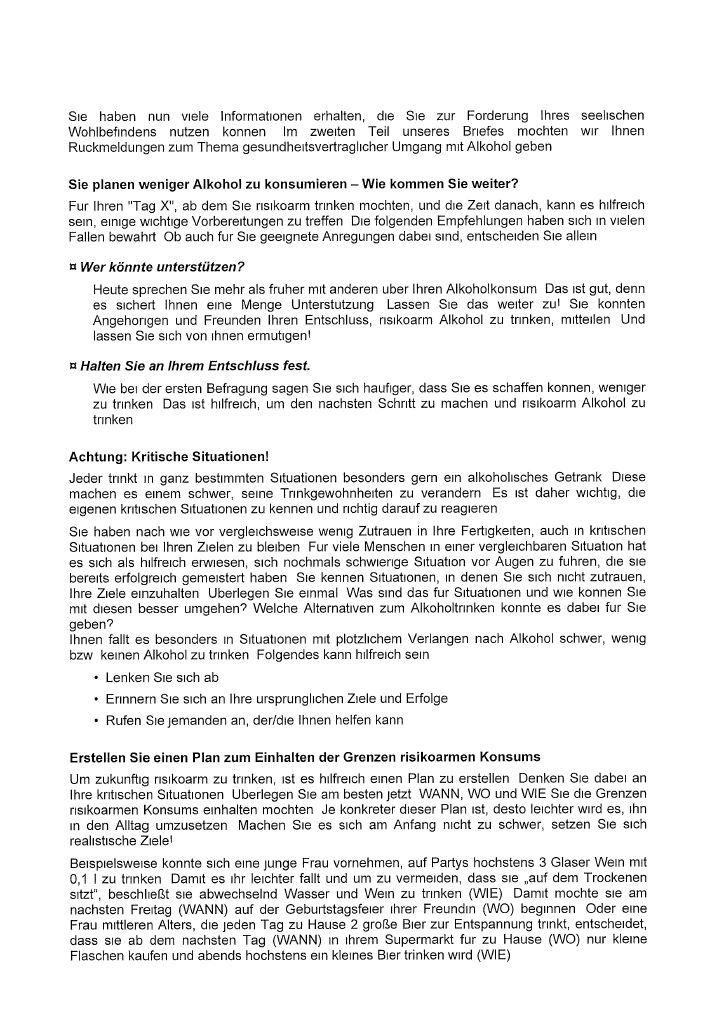 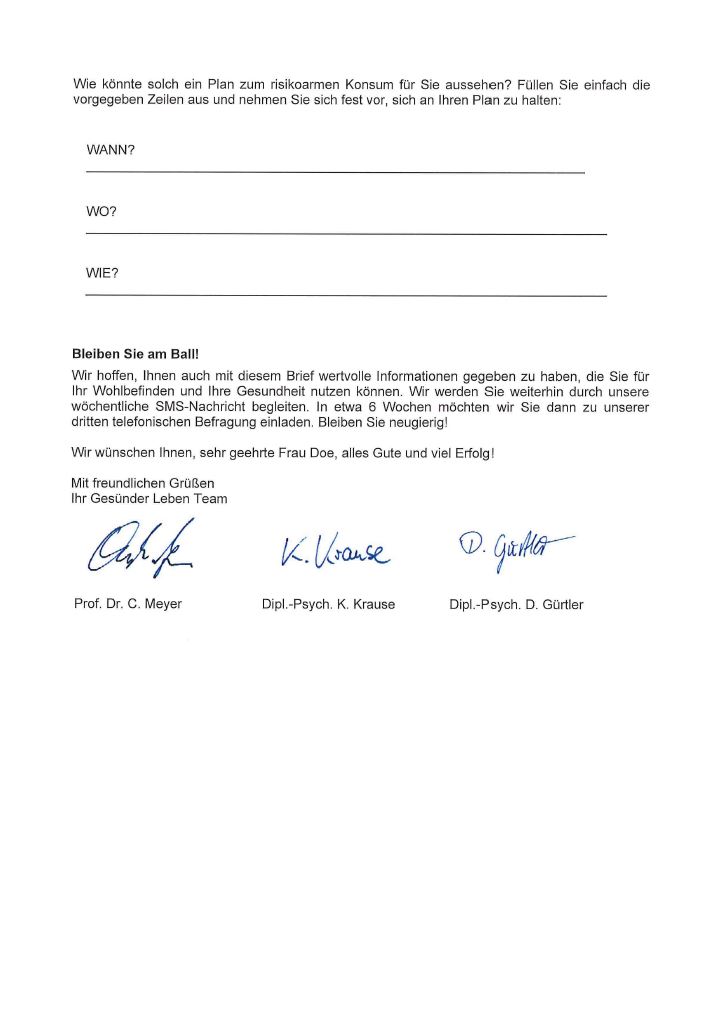 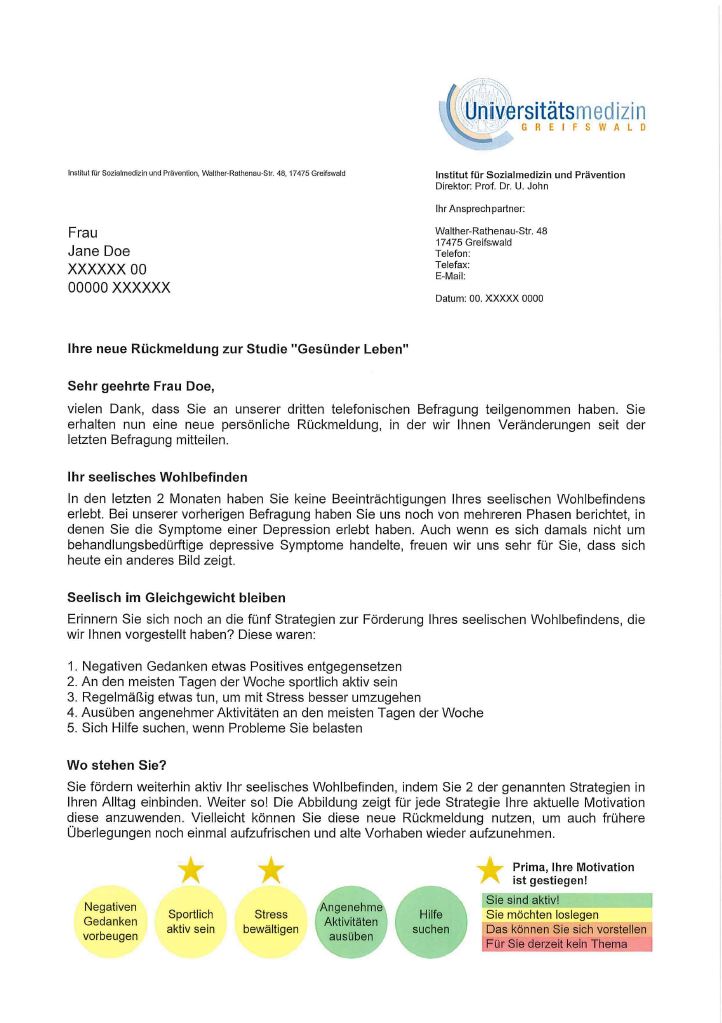 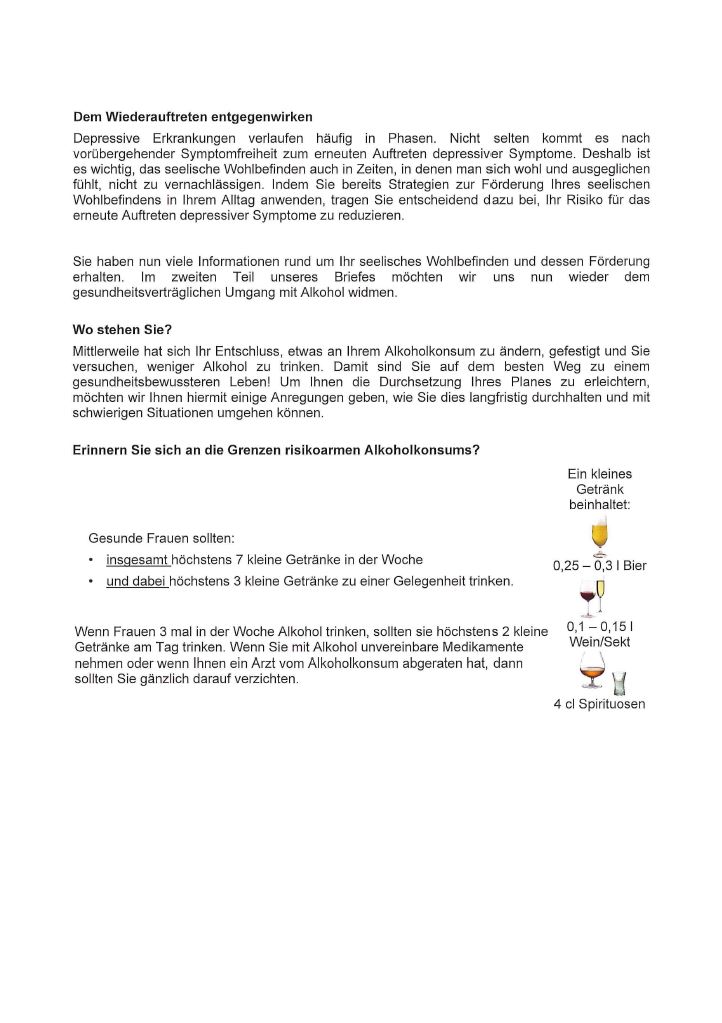 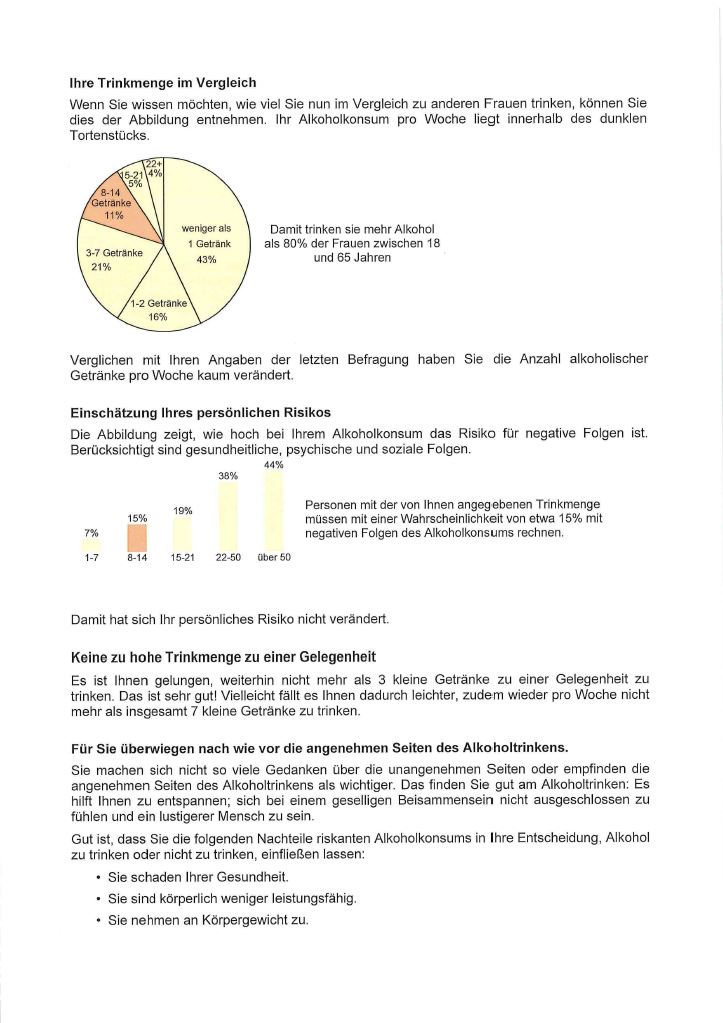 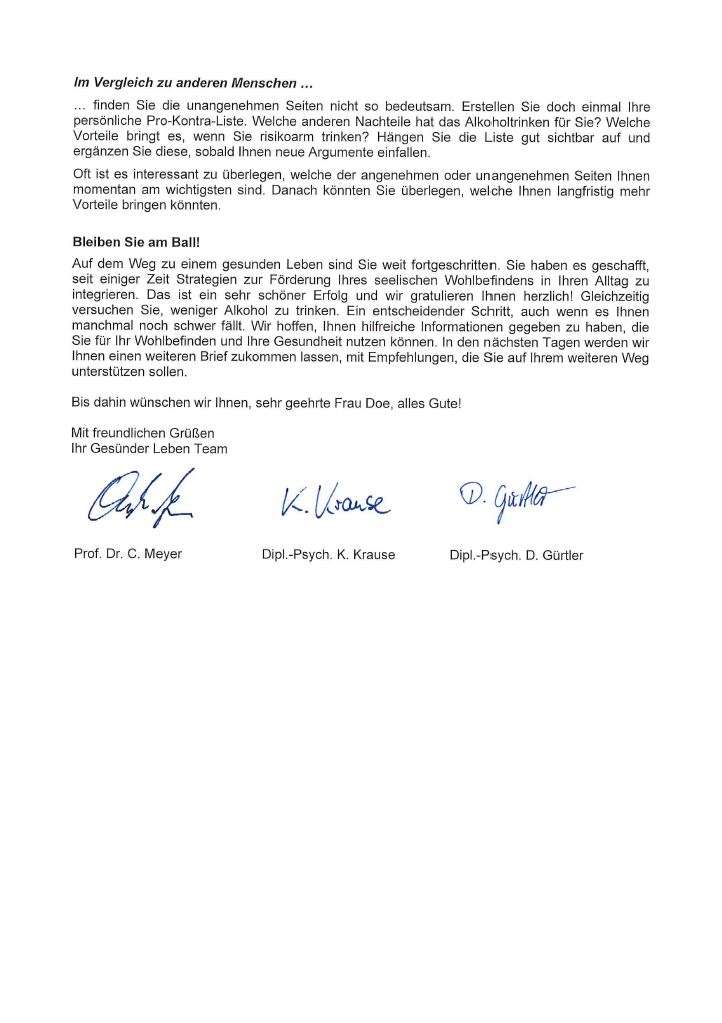 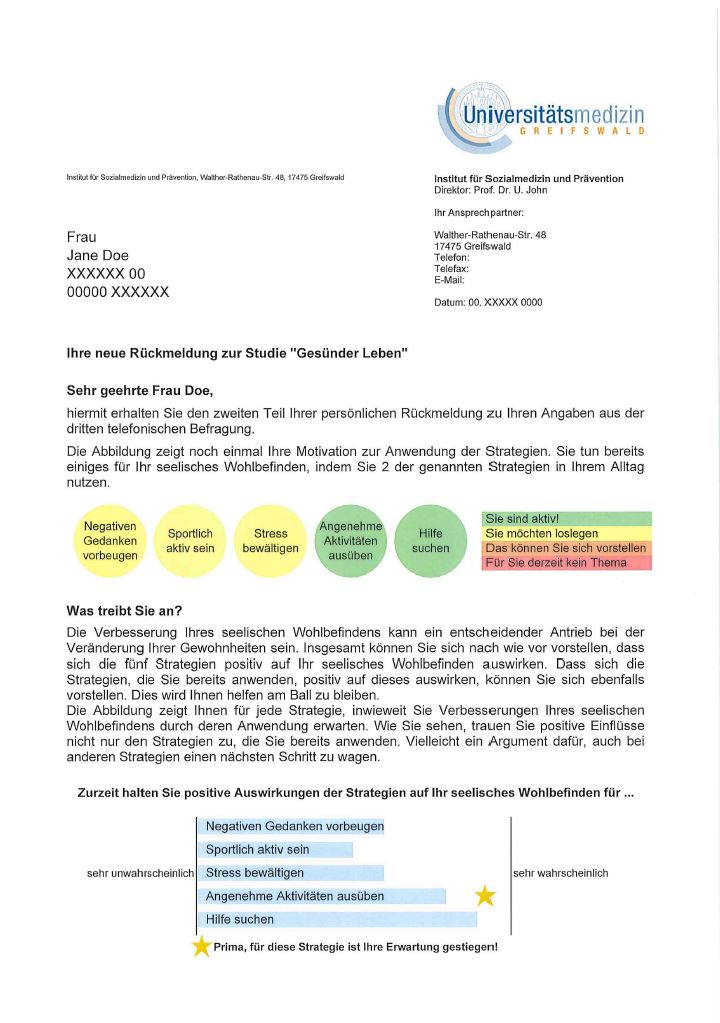 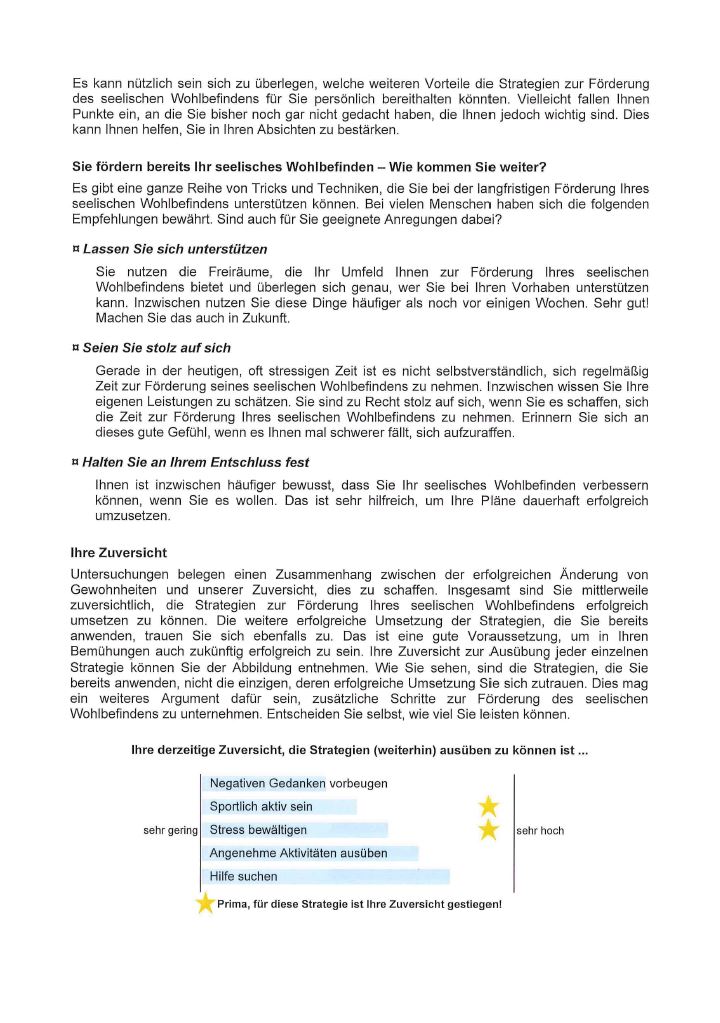 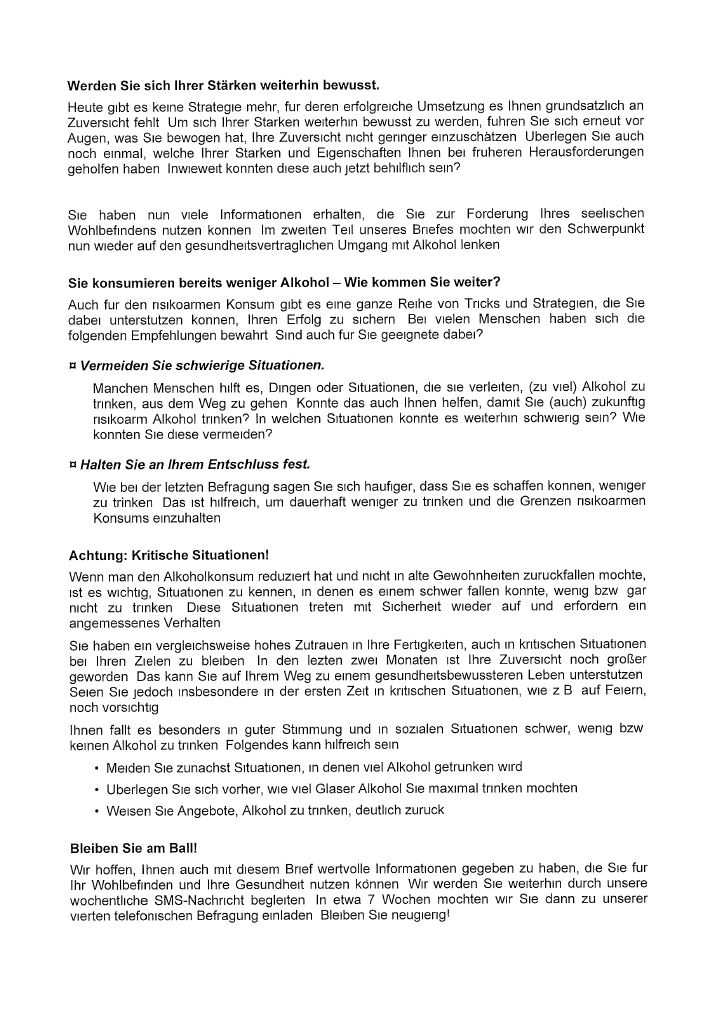 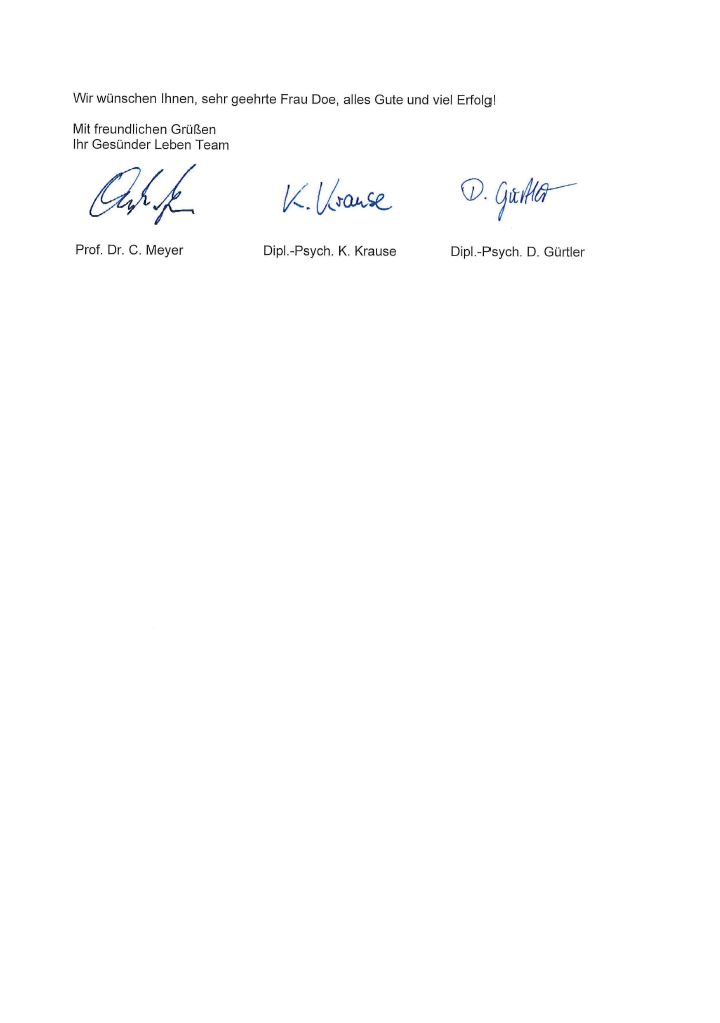 References1	Velicer WF, Prochaska JO, Bellis JM, DiClemente CC, Rossi JS, Fava JL, Steiger JH: An expert system intervention for smoking cessation. Addict Behav 1993;18:269-290.2	Prochaska JO, Velicer WF: The transtheoretical model of health behavior change. Am J Health Promot 1997;12:38-48.3	Levesque DA, Van Marter DF, Schneider RJ, Bauer MR, Goldberg DN, Prochaska JO, Prochaska JM: Randomized trial of a computer-tailored intervention for patients with depression. Am J Health Promot 2011;26:77-89.4	Busch MA, Maske UE, Ryl L, Schlack R, Hapke U: Prevalence of depressive symptoms and diagnosed depression among adults in Germany. Results of the German Health Interview and Examination Survey for Adults (DEGS1). Bundesgesundheitsblatt Gesundheitsforschung Gesundheitsschutz 2013;56:733-739.5	Freyer-Adam J, Baumann S, Haberecht K, Tobschall S, Bischof G, John U, Gaertner B: In-Person Alcohol Counseling Versus Computer-Generated Feedback: Results From a Randomized Controlled Trial. Health Psychol 2018;37:70-80.6	Gander F, Proyer RT, Ruch W, Wyss T: Strength-Based Positive Interventions: Further Evidence for Their Potential in Enhancing Well-Being and Alleviating Depression. J Happiness Stud 2013;14:1241-1259.7	Nolen-Hoeksema S: Responses to depression and their effects on the duration of depressive episodes. J Abnorm Psychol 1991;100:569-582.8	Cuijpers P, van Straten A, Warmerdam L: Behavioral activation treatments of depression: A meta-analysis. Clin Psychol Rev 2007;27:318-326.9	Mazzucchelli T, Kane R, Rees C: Behavioral activation treatments for depression in adults: a meta‐analysis and review. Clin Psychol-Sci Pr 2009;16:383-411.10	Stetter F, Kupper S: Autogenic Training: A Meta-Analysis of Clinical Outcome Studies. Appl Psychophysiol Biofeedback 2002;27:45-98.11	Li Y, Wang R, Tang J, Chen C, Tan L, Wu Z, Yu F, Wang X: Progressive muscle relaxation improves anxiety and depression of pulmonary arterial hypertension patients. Evid Based Complement Alternat Med 2015;2015:792895.12	Mino Y, Babazono A, Tsuda T, Yasuda N: Can stress management at the workplace prevent depression? A randomized controlled trial. Psychother Psychosom 2006;75:177-182.13	Josefsson T, Lindwall M, Archer T: Physical exercise intervention in depressive disorders: Meta‐analysis and systematic review. Scand J Med Sci Sports 2014;24:259-272.14	Stathopoulou G, Powers MB, Berry AC, Smits JAJ, Otto MW: Exercise Interventions for Mental Health: A Quantitative and Qualitative Review. Clin Psychol-Sci Pr 2006;13:179-193.15	Schuch FB, Vancampfort D, Firth J, Rosenbaum S, Ward PB, Silva ES, Hallgren M, De Leon AP, Dunn AL, Deslandes AC, Fleck MP, Carvalho AF, Stubbs B: Physical Activity and Incident Depression: A Meta-Analysis of Prospective Cohort Studies. Am J Psychiatry 2018;175:631-648.16	Seligman ME, Steen TA, Park N, Peterson C: Positive psychology progress: empirical validation of interventions. Am Psychol 2005;60:410.Table of contentsSupplementary Tables………………………………………………………………………………………………..3Supplementary Table 1: Reasons for dropping out from screening to baseline for health care patients by setting………………………………………………………………………………………………………….3Supplementary Table 2: Basic intervention characteristics…………………………………………………..4Supplementary Table 3: Contents of the written feedback letters and what they were tailored by……………………………………………………………………………………………………………………………..5Supplementary Table 4: Assessment of alcohol consumption with the original AUDIT consumption items and its adaptations…………………………………………………………………………………8Supplementary Table 5: Frequencies of the different motivational stages of change concerning alcohol consumption in the overall sample and the two subsamples………………..10Supplementary Table 6: Percentage of participants in each motivational stage at baseline and 6-month follow-up for each depression preventive behavior………………………………………..11Supplementary Figures……………………………………………………………………………………………….12Supplementary Figure 1: Graphical representation of the course of the intervention…………12Supplementary Figure 2: Graphical representation of the staging algorithms used……………..13Written intervention description………………………………………………………………………………..14Example feedback letters……………………………………………………………………………………………17Participant A: Letter 1……………………………………………………………………………………………………………17Participant A: Letter 2……………………………………………………………………………………………………………21Participant A: Letter 3……………………………………………………………………………………………………………24Participant A: Letter 4……………………………………………………………………………………………………………28Participant A: Letter 5……………………………………………………………………………………………………………32Participant A: Letter 6……………………………………………………………………………………………………………36Participant B: Letter 1……………………………………………………………………………………………………………40Participant B: Letter 2……………………………………………………………………………………………………………44Participant B: Letter 3……………………………………………………………………………………………………………47Participant B: Letter 4……………………………………………………………………………………………………………51Participant B: Letter 5……………………………………………………………………………………………………………55Participant B: Letter 6……………………………………………………………………………………………………………59References………………………………………………………………………………………………………………………………..63General hospitalsGeneral practitioners officesScreening completed1250 (100)1523 (100)Thereof:   Neither hazardous drinking nor depressive symptoms847 (67.8)964 (63.3)   Hazardous drinking without depressive symptoms216 (17.3)258 (16.9)   Depressive symptoms without hazardous drinking 156 (12.5)242 (15.9)   Inclusion criteria met (hazardous drinking +   depressive   symptoms)31 (2.5)59 (3.9)    Thereof:       ≥1 exclusion criteria met15 (48.4)20 (33.9)       Suspected severe depression3 (9.7)3 (5.1)       Moderate or severe alcohol use disorder 9 (29.0)8 (13.6)       Seeing a psychotherapist10 (32.3)13 (22.0)       No weekly internet and smartphone use0 (0.0)0 (0.0)     Theoretical amount of eligible patients116 (51.6)39 (66.1)        Thereof:           “Lost” due to:              Initial inclusion criteria5 (31.3)3 (7.7)              Assignment to Project 20 (0.0)6 (15.4)           Participation offered11 (68.8)30 (76.9)             Thereof:                Did not consent4 (36.4)10 (33.3)                Consented to participate7 (63.3)20 (66.7)                  Thereof:                     Unwilling to participate1 (14.3)2 (10.0)                     Unreachable0 (0.0)5 (25.0) Baseline completed6 (31.6)13 (68.4)Behavioral targetHazardous drinking,Depression1Target populationAdults aged 18-64Intended settingPrimary careAccessfacilitated by proactively approaching individuals in the intended settingLanguageGermanType of technologyComputer-based expert system [1]Software platformMicrosoft Access 2010Change techniqueMotivational feedbackTheoretical basisTranstheroretical model of behavior change (TTM) [2]TailoringYes2Mode of assessmentProactive CATIs at 3 time points (baseline, month 2, month 4)Method of intervention deliveryWritten postal feedback letters3, SMS or e-mail 4, 5Counselor involvementNoneCost to userNoneIntervention duration6 monthsSectionTailored byLetter 1, 3, 5IntroductionRecruitment setting (Letter 1 only)Depression moduleFeedback on depressive symptoms#Recruitment settingCurrency of depressive symptomsNumber (one or more)  and severity of depressive symptomsIntroduction of depression preventive behaviorsgenericFeedback on the motivational stage of change to practice depression preventive behaviors#Overall motivational stage of change to practice depression prevention1Number of depression preventive behaviors in the stage that represents the current overall motivational stage of change to practice depression prevention Motivational stage of change of each of the five depression preventive behaviorsInformation on prevalence2, course, and additional health risks of depressive symptoms AgeSexCurrency of depressive symptomsNumber (one or more)  and severity of depressive symptomsOverall motivational stage of change to practice depression preventionInformation on the interaction of alcohol und depression (Letter 1 only) generic Connecting passage (Letters 3 and 5 only)genericAlcohol moduleFeedback on the motivational stage of change to reduce alcohol intake#Motivational stage of change to reduce alcohol intake Introduction of the boundaries of low-risk drinkingSexAge Weekly consumption daysNormative feedback on alcohol intake 3,#SexNumber of drinks per weekFeedback on personal risk of experiencing negative consequences of consuming alcohol#SexNumber of drinks per week Frequency of binge drinkingFeedback on experienced pros and cons of consuming alcohol (alcohol decisional balance)#Experienced pros and cons of consuming alcoholSectionTailored byFarewell passage#Motivational stages of change to reduce alcohol intake and to practice depression preventionBrief 2,4,6IntroductiongenericDepression moduleFeedback on the motivational stage of change to practice depression prevention Overall motivational stage of change to practice depression prevention1Number of depression preventive behaviors in the stage that represents the current overall motivational stage of change to practice depression preventionMotivational stage of change of each of the five depression preventive behaviors Feedback on outcome expectations of practicing depression prevention#Overall motivational stage of change to practice depression prevention1Number of depression preventive behaviors in the stage that represents the current overall motivational stage of change to practice depression prevention Overall outcome expectation of practicing depression prevention and outcome expectations for each of the five depression preventive behaviors Feedback on processes of change4,# Overall motivational stage of change to practice depression prevention1Reported use of the processes of changeFeedback on self-efficacy to use depression preventive behaviors#Overall motivational stage of change to practice depression prevention1Number of depression preventive behaviors in the stage that represents the current overall motivational stage of change to practice depression preventionOverall self-efficacy to use depression preventive behaviors and self-efficacy to use each of the five behaviors Making a plan(only for preparators)SexNumber of behaviors in the preparation stageThe behavior in preparationConnecting passagegenericAlkoholmodulFeedback on processes of change4,# Motivational stage of change to reduce alcohol intake Reported use of the processes of change Feedback on self-efficacy to not drink alcohol in critical situations#Motivational stage of change to reduce alcohol intake Self-efficacy to not drink alcohol in tempting situationsMaking a plan (only for preparators)SexFarewell passageCommunication channel for the weekly short-messagesAUDIT 1 original1How often do you have a drink containing alcohol? NeverMonthly or lessTwo to four times a monthTwo to three times a weekFour or more times a weekAUDIT 1 continuous2And how often exactly do you have a drink containing alcohol? [if AUDIT 1  Two to four times a month]Two times am monthThree times am monthFour times am month[if AUDIT 1  Two to three times a week]Two times a weekThree times a week[if AUDIT 1  Four or more times a week]Four times a weekFive times a weekSix times a weekSeven times a weekAUDIT 2 originalHow many drinks containing alcohol do you have on a typical day when you are drinking?1 or 23 or 45 or 67 to 910 or moreAUDIT 2 continuous And how many drinks containing alcohol do you have exactly on a typical day when you are drinking?[if AUDIT 2  1 or 2]1 drink per day2 drinks per day[if AUDIT 2  3 or 4]3 drinks per day4 drinks per day[if AUDIT 2  5 or 6]5 drinks per day6 drinks per day[if AUDIT 2  7 to 9]7 drinks per day8 drinks per day9 drinks per day[if AUDIT 2  10 or more]10 drinks per day 11 drinks per day12 drinks per day….65 drinks per dayAUDIT 3 genderedWomen: How often do you have four or more drinks on one occasion?Men: How often do you have five or more drinks on one occasion?NeverLess than monthlyMonthlyTwo to four times a monthTwo to three times a weekFour or more times a weekAUDIT 3 gendered continuous3Women: And how often exactly do you have four or more drinks on one occasion?Men: And how often exactly do you have five or more drinks on one occasion?[if AUDIT 3 gendered  Two to four times a month]Two times a monthThree times a monthFour times a month[if AUDIT 3 gendered  Two to three times a week]Two times a weekThree times a week[if AUDIT 3 gendered  Four or more times a week]Four times a weekFive times a weekSix times a weekSeven times a weekAUDIT 3 originalHow often do you have six or more drinks on one occasion?NeverLess than monthlyMonthlyWeeklyDaily or almost daily All (n = 30)All (n = 30)HCPs (n = 15)HCPs (n = 15)MVs (n = 15)MVs (n = 15)Motivational StageBL6MFUBL6MFUBL6MFUPrecontemplation6 (20.0)6 (20.0)6 (40.0)5 (33.3)0 (0.0)1 (6.7)Contemplation15 (50.0)8 (26.7)7 (46.7)5 (33.3)8 (53.3)3 (20.0)Preparation6 (20.0)2 (6.7)0 (0.0)1 (6.7)6 (40.0)1 (6.7)Action3 (10.0)14 (46.7)2 (13.3)4 (26.7)1 (6.7)10 (66.7)DPBAll (n = 30)HCPs (n = 15)MVs (n = 15)All (n = 30)HCPs (n = 15)MVs (n = 15)BaselineBaselineBaseline6-month follow-up6-month follow-up6-month follow-upHelp-seekingPrecontemplation, n (%)4 (13.3)3 (20.0)1 (6.7)4 (13.3)3 (20.0)1 (6.7)Contemplation, n (%)0 (0.0)0 (0.0)0 (0.0)0 (0.0)0 (0.0)0 (0.0)Preparation, n (%)2 (6.7)0 (0.0)2 (13.3)1 (3.3)1 (6.7)0 (0.0)Action, n (%)24 (80.0)12 (80.0)12 (80.0)25 (83.3)11 (73.3)14 (93.3)ExercisingPrecontemplation, n (%)10 (33.3)5 (33.3)5 (33.3)7 (23.3)2 (13.3)5 (33.3)Contemplation, n (%)2 (6.7)1 (6.7)1 (6.7)1 (3.3)1 (6.7)0 (0.0)Preparation, n (%)11 (36.7)6 (40.0)5 (33.3)10 (33.3)4 (26.7)6 (40.0)Action, n (%)7 (23.3)3 (20.0)4 (26.7)12 (40.0)8 (53.3)4 (26.7)Stress managementPrecontemplation, n (%)5 (16.7)5 (33.3)0 (0.0)6 (20.0)5 (33.3)1 (6.7)Contemplation, n (%)1 (3.3)0 (0.0)1 (6.7)2 (6.7)0 (0.0)2 (13.3)Preparation, n (%)8 (26.7)3 (20.0)5 (33.3)6 (20.0)3 (20.0)3 (20.0)Action, n (%)16 (53.3)7 (46.7)9 (60.0)16 (53.3)7 (46.7)9 (60.0)Behavioral activationPrecontemplation, n (%)4 (13.3)3 (20.0)1 (6.7)2 (6.7)2 (13.3)0 (0.0)Contemplation, n (%)1 (3.3)1 (6.7)0 (0.0)0 (0.0)0 (0.0)0 (0.0)Preparation, n (%)9 (30.0)3 (20.0)6 (40.0)4 (13.3)2 (13.3)2 (13.3)Action, n (%)16 (53.3)8 (53.3)8 (53.3)24 (80.0)11 (73.3)13 (86.7)Obviate negative thoughtsPrecontemplation, n (%)4 (13.3)4 (26.7)0 (0.0)3 (10.0)2 (13.3)1 (6.7)Contemplation, n (%)0 (0.0)0 (0.0)0 (0.0)0 (0.0)0 (0.0)0 (0.0)Preparation, n (%)8 (26.7)2 (13.3)6 (40.0)0 (0.0)0 (0.0)0 (0.0)Action, n (%)18 (60.0)9 (60.0)9 (60.0)27 (90.0)13 (86.7)14 (93.3)WEEK0123456789101112131415161718192921222324252627XASSESSMENTBLT1T2FUPILETTERL1L2L3L4L5L6SMS/E-MAILWF